ΠΑΡΑΡΤΗΜΑ«ΕΝΤΥΠΟ ΟΙΚΟΝΟΜΙΚΗΣ ΠΡΟΣΦΟΡΑΣ»Προς: Πολυτεχνείο ΚρήτηςΟικονομική Υπηρεσία, Τμήμα ΠρομηθειώνΣτο πλαίσιο της υπ΄αριθμ 4739/21.07.2023 πρόσκλησης υποβολής προσφορών για την προμήθεια γραφικής ύλης και μικροαντικειμένων γραφείου-ΚΑΕ 1261, υποβάλλουμε την ακόλουθη οικονομική προσφορά για το Τμήμα..…../Τμήματα…………………….......ΤΜΗΜΑ 1ΤΜΗΜΑ 2ΤΜΗΜΑ 3ΤΜΗΜΑ 4ΤΜΗΜΑ 5ΤΜΗΜΑ 6ΤΜΗΜΑ 7  ΤΜΗΜΑ 8ΤΜΗΜΑ 9ΤΜΗΜΑ 10ΤΜΗΜΑ 11ΤΜΗΜΑ 12ΤΜΗΜΑ 13ΤΜΗΜΑ 14ΤΜΗΜΑ 15ΤΜΗΜΑ 16ΤΜΗΜΑ 17 ΤΜΗΜΑ 18ΤΜΗΜΑ 19ΤΜΗΜΑ 20ΤΜΗΜΑ 21ΤΜΗΜΑ 22ΤΜΗΜΑ 23ΤΜΗΜΑ 24ΤΜΗΜΑ 25ΤΜΗΜΑ 26ΤΜΗΜΑ 27ΤΜΗΜΑ 28ΤΜΗΜΑ 29ΤΜΗΜΑ 30ΤΜΗΜΑ 31ΤΜΗΜΑ 32ΤΜΗΜΑ 33ΤΜΗΜΑ 34ΤΜΗΜΑ 35ΤΜΗΜΑ 36ΤΜΗΜΑ 37ΤΜΗΜΑ 38ΤΜΗΜΑ 39ΤΜΗΜΑ 40Η προσφορά ισχύει έως 04.10.2023Ο προσφέρωνΟνοματεπώνυμο- Υπογραφή υπό την εταιρική επωνυμία (σφραγίδα)ΠΑΡΑΡΤΗΜΑΕΝΤΥΠΑ ΥΠΕΥΘΥΝΩΝ ΔΗΛΩΣΕΩΝΕΝΤΥΠΟ ΥΠΕΥΘΥΝΗΣ ΔΗΛΩΣΗΣ ΓΙΑ ΝΟΜΙΚΑ ΠΡΟΣΩΠΑ ΚΑΙ ΟΔΗΓΙΕΣ ΣΥΜΠΛΗΡΩΣΗΣ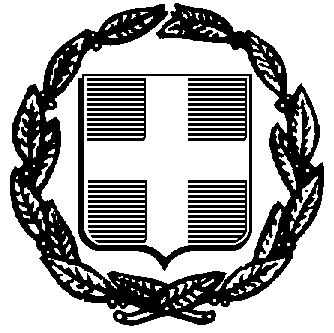 ΠΑΡΑΡΤΗΜΑ ΙΥΠΕΥΘΥΝΗ ΔΗΛΩΣΗ(άρθρο 8 Ν.1599/1986)Η ακρίβεια των στοιχείων που υποβάλλονται με αυτή τη δήλωση μπορεί να ελεγχθεί με βάση το αρχείο άλλων υπηρεσιών (άρθρο 8 παρ. 4 Ν. 1599/1986)Ημερομηνία:        2023Ο – Η Δηλ.(Υπογραφή)(1) Αναγράφεται από τον ενδιαφερόμενο πολίτη ή Αρχή ή η Υπηρεσία του δημόσιου τομέα, που απευθύνεται η αίτηση.(2) Αναγράφεται ολογράφως. (3) «Όποιος εν γνώσει του δηλώνει ψευδή γεγονότα ή αρνείται ή αποκρύπτει τα αληθινά με έγγραφη υπεύθυνη δήλωση του άρθρου 8 τιμωρείται με φυλάκιση τουλάχιστον τριών μηνών. Εάν ο υπαίτιος αυτών των πράξεων σκόπευε να προσπορίσει στον εαυτόν του ή σε άλλον περιουσιακό όφελος βλάπτοντας τρίτον ή σκόπευε να βλάψει άλλον, τιμωρείται με κάθειρξη μέχρι 10 ετών.(4) Σε περίπτωση ανεπάρκειας χώρου η δήλωση συνεχίζεται στην πίσω όψη της και υπογράφεται από τον δηλούντα ή την δηλούσα. Οδηγίες συμπλήρωσης Υπεύθυνης Δήλωσης για νομικά πρόσωπα:Η υποχρέωση αποκλεισμού οικονομικού φορέα- νομικού προσώπου και συνεπώς η δήλωση για τη μη συνδρομή των λόγων αποκλεισμού της παρ. 1 του άρθρου 73 του Ν. 4412/2016 εφαρμόζεται και αφορά:α) στις περιπτώσεις εταιρειών περιορισμένης ευθύνης (Ε.Π.Ε.), ιδιωτικών κεφαλαιουχικών εταιρειών (Ι.Κ.Ε.) και προσωπικών εταιρειών (Ο.Ε. και Ε.Ε.), τους διαχειριστές, ήβ) στις περιπτώσεις ανωνύμων εταιρειών (Α.Ε.), τον διευθύνοντα σύμβουλο, τα μέλη του Διοικητικού Συμβουλίου, καθώς και τα πρόσωπα στα οποία με απόφαση του Διοικητικού Συμβουλίου έχει ανατεθεί το σύνολο της διαχείρισης και εκπροσώπησης της εταιρείας, ήγ) στις περιπτώσεις των συνεταιρισμών, τα μέλη του Διοικητικού Συμβουλίου, ήδ) στις υπόλοιπες περιπτώσεις νομικών προσώπων, τον κατά περίπτωση νόμιμο εκπρόσωποΣύμφωνα με τα παραπάνω, είναι η δυνατή η υποβολή της υπεύθυνης δήλωσης με μόνη την υπογραφή του κατά περίπτωση εκπροσώπου του οικονομικού φορέα για το σύνολο των φυσικών προσώπων που είναι μέλη του διοικητικού, διευθυντικού ή εποπτικού οργάνου του ή έχουν εξουσία εκπροσώπησης, λήψης αποφάσεων ή ελέγχου σε αυτόν.Ως εκπρόσωπος του οικονομικού φορέα νοείται ο νόμιμος εκπρόσωπος αυτού, όπως προκύπτει από το ισχύον καταστατικό ή το πρακτικό εκπροσώπησής του κατά τον χρόνο υποβολής της προσφοράς ή το αρμοδίως εξουσιοδοτημένο φυσικό πρόσωπο να εκπροσωπεί τον οικονομικό φορέα για διαδικασίες σύναψης συμβάσεων ή για συγκεκριμένη διαδικασία σύναψης σύμβασης.ΕΝΤΥΠΟ ΥΠΕΥΘΥΝΗΣ ΔΗΛΩΣΗΣ ΓΙΑ ΦΥΣΙΚΑ ΠΡΟΣΩΠΑΠΑΡΑΡΤΗΜΑ ΙΥΠΕΥΘΥΝΗ ΔΗΛΩΣΗ(άρθρο 8 Ν.1599/1986)Η ακρίβεια των στοιχείων που υποβάλλονται με αυτή τη δήλωση μπορεί να ελεγχθεί με βάση το αρχείο άλλων υπηρεσιών (άρθρο 8 παρ. 4 Ν. 1599/1986)Ημερομηνία:        2023Ο – Η Δηλ.(Υπογραφή)(1) Αναγράφεται από τον ενδιαφερόμενο πολίτη ή Αρχή ή η Υπηρεσία του δημόσιου τομέα, που απευθύνεται η αίτηση.(2) Αναγράφεται ολογράφως. (3) «Όποιος εν γνώσει του δηλώνει ψευδή γεγονότα ή αρνείται ή αποκρύπτει τα αληθινά με έγγραφη υπεύθυνη δήλωση του άρθρου 8 τιμωρείται με φυλάκιση τουλάχιστον τριών μηνών. Εάν ο υπαίτιος αυτών των πράξεων σκόπευε να προσπορίσει στον εαυτόν του ή σε άλλον περιουσιακό όφελος βλάπτοντας τρίτον ή σκόπευε να βλάψει άλλον, τιμωρείται με κάθειρξη μέχρι 10 ετών.(4) Σε περίπτωση ανεπάρκειας χώρου η δήλωση συνεχίζεται στην πίσω όψη της και υπογράφεται από τον δηλούντα ή την δηλούσα. Download from Diorismos.grΟνοματεπώνυμο:Φώτιος ΚανέλλοςΣχολή/ Εργαστήριο:Σχολή Ηλεκτρολόγων Μηχανικών και Μηχανικών Υπολογιστών/ Εργαστήριο Συστημάτων ηλεκτρικής ενέργειας /Υπεύθυνος  Αν. Καθηγητής Φ.ΚανέλλοςΙδιότητα:Μέλος ΔΕΠΤηλέφωνο Επικοινωνίας:28210 37339,37002E-mail:fkanellos@tuc.grΑριθμοί εσωτερικής αναφ.:Αριθμός Τμήματος 1/ Αριθμός αίτησης 317α/αΕΙΔΟΣΜΟΝΑΔΑΠΟΣΟΤΗΤΕΣΤΙΜΗ ΜΟΝΑΔΟΣ ΑΝΕΥ ΦΠΑΣΥΝΟΛΟ ΠΡΟΣΦΟΡΑΣ ΑΝΕΥ ΦΠΑ1Μαρκαδόροι ασπροπίνακα σε διάφορα χρώματατεμάχιο102………………€………………€Συνολική Τιμή άνευ ΦΠΑΣυνολική Τιμή άνευ ΦΠΑΣυνολική Τιμή άνευ ΦΠΑΣυνολική Τιμή άνευ ΦΠΑΣυνολική Τιμή άνευ ΦΠΑ………………€ΦΠΑ 24%ΦΠΑ 24%ΦΠΑ 24%ΦΠΑ 24%ΦΠΑ 24%………………€Συνολική Τιμή προσφοράς συμπεριλαμβανομένου ΦΠΑΣυνολική Τιμή προσφοράς συμπεριλαμβανομένου ΦΠΑΣυνολική Τιμή προσφοράς συμπεριλαμβανομένου ΦΠΑΣυνολική Τιμή προσφοράς συμπεριλαμβανομένου ΦΠΑΣυνολική Τιμή προσφοράς συμπεριλαμβανομένου ΦΠΑ………………€Ονοματεπώνυμο:Πολυξένη ΑράπηΣχολή/ Εργαστήριο:Σχολή Ηλεκτρολόγων Μηχανικών και Μηχανικών Υπολογιστών/ Εργαστήριο Τεχνολογίας Συστημάτων λογισμικού και Δικτυακών εφαρμογών /Υπεύθυνος  Καθηγητής Μ.ΓαροφαλάκηςΙδιότητα:ΕΔΙΠΤηλέφωνο Επικοινωνίας:28210 37431E-mail:parapi@tuc.grΑριθμοί εσωτερικής αναφ.:Αριθμός Τμήματος 2/ Αριθμός αίτησης 318α/αΕΙΔΟΣΜΟΝΑΔΑΠΟΣΟΤΗΤΕΣΤΙΜΗ ΜΟΝΑΔΟΣ ΑΝΕΥ ΦΠΑΣΥΝΟΛΟ ΠΡΟΣΦΟΡΑΣ ΑΝΕΥ ΦΠΑ1Επαναγεμιζόμενος μαρκαδόρος ασπροπίνακα Pilot Board Master ή ισοδύναμο, με μέγεθος μύτης 6mm και πλάτος γραφής 2,3mm (medium), που να δέχεται ανταλλακτικά μελανιού τύπου  “Cartridge for V Board Master Pilot” των 6ml, σε χρώματα μαύρο, πράσινο, κόκκινο και μπλε τεμάχιο45 (15 μαύρο, 10 πράσινο, 10 κόκκινο, 10 μπλε)………………€………………€2Ανταλλακτικά μελανιού μαρκαδόρου τύπου  “Cartridge for V Board Master Pilot” των 6ml ή ισοδύναμο που να ταιριάζουν σε μαρκαδόρους Pilot Board Master, σε χρώματα μαύρο, πράσινο, κόκκινο και μπλετεμάχιο191 (90 μαύρο, 35 πράσινο, 36 κόκκινο, 30 μπλε)………………€………………€3Σπόγγος ασπροπίνακα με τουλάχιστον 4 αφαιρούμενες στρώσεις πανιούτεμάχιο5………………€………………€4Σπόγγος ασπροπίνακα πλενόμενος με σαπούνι και νερότεμάχιο5………………€………………€Συνολική Τιμή άνευ ΦΠΑΣυνολική Τιμή άνευ ΦΠΑΣυνολική Τιμή άνευ ΦΠΑΣυνολική Τιμή άνευ ΦΠΑΣυνολική Τιμή άνευ ΦΠΑ………………€ΦΠΑ 24%ΦΠΑ 24%ΦΠΑ 24%ΦΠΑ 24%ΦΠΑ 24%………………€Συνολική Τιμή προσφοράς συμπεριλαμβανομένου ΦΠΑΣυνολική Τιμή προσφοράς συμπεριλαμβανομένου ΦΠΑΣυνολική Τιμή προσφοράς συμπεριλαμβανομένου ΦΠΑΣυνολική Τιμή προσφοράς συμπεριλαμβανομένου ΦΠΑΣυνολική Τιμή προσφοράς συμπεριλαμβανομένου ΦΠΑ………………€Ονοματεπώνυμο:Μάρκος ΚιμιωνήςΣχολή/ Εργαστήριο:Σχολή Ηλεκτρολόγων Μηχανικών και Μηχανικών Υπολογιστών/Εργαστήριο μικροεπεξεργαστών και υλικού/Υπεύθυνος Αν. Καθηγητής Σωτήριος ΙωαννίδηςΙδιότητα:ΕΔΙΠΤηλέφωνο Επικοινωνίας:28210 37262E-mail:kimionis@tuc.grΑριθμοί εσωτερικής αναφ.:Αριθμός Τμήματος 3/ Αριθμός αίτησης 319α/αΕΙΔΟΣΜΟΝΑΔΑΠΟΣΟΤΗΤΕΣΤΙΜΗ ΜΟΝΑΔΟΣ ΑΝΕΥ ΦΠΑΣΥΝΟΛΟ ΠΡΟΣΦΟΡΑΣ ΑΝΕΥ ΦΠΑ1Στυλό διαρκείας Μπλε TENFON με κουμπί  0,7mm ή ισοδύναμοτεμάχιο20………………€………………€2Στυλό διαρκείας κόκκινο TENFON με κουμπί 0,7mm ή ισοδύναμο τεμάχιο20………………€………………€3Μαρκαδόροι πίνακα Μαύροιτεμάχιο20………………€………………€4Μαρκαδόροι πίνακα Μπλέτεμάχιο20………………€………………€5Μαρκαδόροι πίνακα Κόκκινοιτεμάχιο20………………€………………€6Σβήστρες για πίνακεςτεμάχιο10………………€………………€7Mολύβια Black Red ΗΒ ή ισοδύναμοτεμάχιο20………………€………………€8Γόμα  PELIKAN κόκκινη μπλέ ΒR40 ή ισοδύναμοτεμάχιο35………………€………………€9notes 100X150mmτεμάχιο10………………€………………€10notes 125 X 75mmτεμάχιο10………………€………………€11Ζελοτέιπ διάφανο tesa ή ισοδύναμοτεμάχιο20………………€………………€12Σύρματα συρραπτικού Νο126 -Νο(24/6)τεμάχιο10………………€………………€13Συνδετήρες μεταλλικοί Νο 64τεμάχιο10………………€………………€Συνολική Τιμή άνευ ΦΠΑΣυνολική Τιμή άνευ ΦΠΑΣυνολική Τιμή άνευ ΦΠΑΣυνολική Τιμή άνευ ΦΠΑΣυνολική Τιμή άνευ ΦΠΑ………………€ΦΠΑ 24%ΦΠΑ 24%ΦΠΑ 24%ΦΠΑ 24%ΦΠΑ 24%………………€Συνολική Τιμή προσφοράς συμπεριλαμβανομένου ΦΠΑΣυνολική Τιμή προσφοράς συμπεριλαμβανομένου ΦΠΑΣυνολική Τιμή προσφοράς συμπεριλαμβανομένου ΦΠΑΣυνολική Τιμή προσφοράς συμπεριλαμβανομένου ΦΠΑΣυνολική Τιμή προσφοράς συμπεριλαμβανομένου ΦΠΑ………………€ΟνοματεπώνυμοΚαθηγητής Ματτίας ΜπούχερΣχολή/ ΕργαστήριοΣχολή Ηλεκτρολόγων Μηχανικών και Μηχανικών Υπολογιστών/Εργαστήριο ΗλεκτρονικήςΙδιότηταΜέλος ΔΕΠΤηλέφωνο Επικοινωνίας28210 37269E-mailmbucher@tuc.grΑριθμοί εσωτερικής αναφοράςΑριθμός Τμήματος  4/ Αριθμός αίτησης 320α/αΕΙΔΟΣΜΟΝΑΔΑΠΟΣΟΤΗΤΕΣΤΙΜΗ ΜΟΝΑΔΟΣ ΑΝΕΥ ΦΠΑΣΥΝΟΛΟ ΠΡΟΣΦΟΡΑΣ ΑΝΕΥ ΦΠΑ1Ανταλλακτικές αμπούλες μελάνης μαρκαδόρων ασπροπίνακα (18  Χρώματος μπλε,18 Χρώματος μαύρου, 6 Χρώματος κόκκινου, 6 Χρώματος πράσινου)τεμάχιο48………………€………………€2Ντοσιέ αρχειοθέτησης10 Χρώματος κόκκινου10 Χρώματος μπλεΤεμάχιο20………………€………………€3Ζελατίνες αρχειοθέτησης10 Χρώματος κίτρινου10 Χρώματος μπλε10 ΔιαφανείςΤεμάχιο30………………€………………€4                        Στυλό2 Χρώματος κόκκινου2 Χρώματος μπλε Τεμάχιο4………………€………………€Συνολική Τιμή άνευ ΦΠΑΣυνολική Τιμή άνευ ΦΠΑΣυνολική Τιμή άνευ ΦΠΑΣυνολική Τιμή άνευ ΦΠΑΣυνολική Τιμή άνευ ΦΠΑ………………€ΦΠΑ 24%ΦΠΑ 24%ΦΠΑ 24%ΦΠΑ 24%ΦΠΑ 24%………………€Συνολική Τιμή προσφοράς συμπεριλαμβανομένου ΦΠΑΣυνολική Τιμή προσφοράς συμπεριλαμβανομένου ΦΠΑΣυνολική Τιμή προσφοράς συμπεριλαμβανομένου ΦΠΑΣυνολική Τιμή προσφοράς συμπεριλαμβανομένου ΦΠΑΣυνολική Τιμή προσφοράς συμπεριλαμβανομένου ΦΠΑ………………€ΟνοματεπώνυμοΕμμανουήλ ΝτουντουνάκηςΣχολή/ ΕργαστήριοΗλεκτρολόγων Μηχανικών και Μηχανικών Υπολογιστών/ Εργαστήριο Αυτοματισμού /Υπεύθυνος Καθηγητής Ζερβάκης ΜιχαήλΙδιότηταΕΔΙΠΤηλέφωνο Επικοινωνίας2821037382E-mailmdoudounakis@tuc.gr Αριθμοί εσωτερικής αναφοράςΑριθμός Τμήματος 5 /Αριθμός αίτησης 321α/αΕΙΔΟΣΜΟΝΑΔΑΠΟΣΟΤΗΤΕΣΤΙΜΗ ΜΟΝΑΔΟΣ ΑΝΕΥ ΦΠΑΣΥΝΟΛΟ ΠΡΟΣΦΟΡΑΣ ΑΝΕΥ ΦΠΑ1ΚΛΑΣΣΕΡ 8-32 BASIC ΣΕΙΡΑ SKAG ή ισοδύναμοΤεμάχιο10………………€………………€2ΣΤΥΛΟ ΤΥΠΟΥ G2 ΜΠΛΕ ΚΟΚΚΙΝΟΤεμάχιο20………………€………………€3ΔΙΑΦΑΝΕΙΕΣ Α4 πακέτο των 100 τμχ5………………€………………€4ΝΤΟΣΙΕ ΕΛΑΣΜΑ ΠΛΑΣΤΙΚΑ Α4Τεμάχιο25………………€………………€5ΜΠΛΟΚ ΡΙΓΕ 50Φ Α4Τεμάχιο10………………€………………€6ΜΑΡΚΑΔΟΡΟΣ ΑΣΠΡΟΠΙΝΑΚΑΤεμάχιο10………………€………………€7ΣΥΡΑΠΤΙΚΟ ΧΕΙΡΟΣ ΓΙΑ Νο 10 ΣΥΡΜΤεμάχιο5………………€………………€8ΑΝΤΑΛΛΑΚΤΙΚΑ ΣΥΡΜΑΤΑ Νο 10Τεμάχιο10………………€………………€9ΑΥΤΟΚΟΛΛΗΤΑ 75Χ75 100Φ ΚΙΤΡΙΝΑΤεμάχιο5………………€………………€10ΦΑΚΕΛΛΑ Α4 23Χ32 ΚΑΦΕΤεμάχιο20………………€………………€11ΔΙΟΡΘΩΤΙΚΗ ΤΑΙΝΙΑ 6ΜΧ5ΜΜΤεμάχιο5………………€………………€12ΑΝΤΑΛΛΑΚΤΙΚΑ ΚΥΒΟΥ ΛΕΥΚΑΤεμάχιο5………………€………………€Συνολική Τιμή άνευ ΦΠΑΣυνολική Τιμή άνευ ΦΠΑΣυνολική Τιμή άνευ ΦΠΑΣυνολική Τιμή άνευ ΦΠΑΣυνολική Τιμή άνευ ΦΠΑ………………€ΦΠΑ 24%ΦΠΑ 24%ΦΠΑ 24%ΦΠΑ 24%ΦΠΑ 24%………………€Συνολική Τιμή προσφοράς συμπεριλαμβανομένου ΦΠΑΣυνολική Τιμή προσφοράς συμπεριλαμβανομένου ΦΠΑΣυνολική Τιμή προσφοράς συμπεριλαμβανομένου ΦΠΑΣυνολική Τιμή προσφοράς συμπεριλαμβανομένου ΦΠΑΣυνολική Τιμή προσφοράς συμπεριλαμβανομένου ΦΠΑ………………€ΟνοματεπώνυμοΣταμάτης ΑνδριανάκηςΣχολή/ ΕργαστήριοΣχολή  Ηλεκτρολόγων Μηχανικών και Μηχανικών Υπολογιστών/ Εργαστήριο Τηλεπικοινωνιών /Υπεύθυνος Καθ. Αθανάσιος ΛιάβαςΙδιότηταΕΔΙΠΤηλέφωνο Επικοινωνίας2821037423E-mailstandrianakis@tuc.grΑριθμοί εσωτερικής αναφοράςΑριθμός Τμήματος 6/Αριθμός αίτησης 322α/αΕΙΔΟΣΜΟΝΑΔΑΠΟΣΟΤΗΤΕΣΤΙΜΗ ΜΟΝΑΔΟΣ ΑΝΕΥ ΦΠΑΣΥΝΟΛΟ ΠΡΟΣΦΟΡΑΣ ΑΝΕΥ ΦΠΑ1Μαρκαδόροι για ασπροπίνακα με χαρακτηριστικά:Να είναι επαναγεμιζόμενοςΝα σβήνει εύκολα χωρίς να αφήνει υπολείμματαΝα διατηρεί σταθερή ροή μελανιού Να έχει έντονη γραφήΝα είναι κατασκευασμένο από ανακυκλώσιμο πλαστικότεμάχιο60(24 μπλε, 24  μαύρο,12 κόκκινο)………………€………………€Συνολική Τιμή άνευ ΦΠΑΣυνολική Τιμή άνευ ΦΠΑΣυνολική Τιμή άνευ ΦΠΑΣυνολική Τιμή άνευ ΦΠΑΣυνολική Τιμή άνευ ΦΠΑ………………€ΦΠΑ 24%ΦΠΑ 24%ΦΠΑ 24%ΦΠΑ 24%ΦΠΑ 24%………………€Συνολική Τιμή προσφοράς συμπεριλαμβανομένου ΦΠΑΣυνολική Τιμή προσφοράς συμπεριλαμβανομένου ΦΠΑΣυνολική Τιμή προσφοράς συμπεριλαμβανομένου ΦΠΑΣυνολική Τιμή προσφοράς συμπεριλαμβανομένου ΦΠΑΣυνολική Τιμή προσφοράς συμπεριλαμβανομένου ΦΠΑ………………€ΟνοματεπώνυμοΕυτύχιος ΚουτρούληςΣχολή/ ΕργαστήριοΣχολή Ηλεκτρολόγων Μηχανικών και Μηχανικών Υπολογιστών/ Εργαστήριο κυκλωμάτων, αισθητήρων & ανανεώσιμων πηγών ενέργειας / Υπεύθυνος Καθηγητής Ευτύχιος ΚουτρούληςΙδιότηταΜέλος ΔΕΠΤηλέφωνο Επικοινωνίας28210 37233E-mailekoutroulis@tuc.grΑριθμοί εσωτερικής αναφοράςΑριθμός Τμήματος 7/ Αριθμός αίτησης 323α/αΕΙΔΟΣΜΟΝΑΔΑΠΟΣΟΤΗΤΕΣΤΙΜΗ ΜΟΝΑΔΟΣ ΑΝΕΥ ΦΠΑΣΥΝΟΛΟ ΠΡΟΣΦΟΡΑΣ ΑΝΕΥ ΦΠΑ1Συρραπτικό χειρός μεταλλικό για σύρματα No.24/6τεμάχιο1………………€………………€2Συσκευασία συρμάτων συρραπτικού 24/6 mm συσκευασία των 1000 τμχ10………………€………………€3Φάκελοι αλληλογραφίας λευκού χρώματος διαστάσεων Α4 με αυτοκόλλητοτεμάχιο150………………€………………€Συνολική Τιμή άνευ ΦΠΑΣυνολική Τιμή άνευ ΦΠΑΣυνολική Τιμή άνευ ΦΠΑΣυνολική Τιμή άνευ ΦΠΑΣυνολική Τιμή άνευ ΦΠΑ………………€ΦΠΑ 24%ΦΠΑ 24%ΦΠΑ 24%ΦΠΑ 24%ΦΠΑ 24%………………€Συνολική Τιμή προσφοράς συμπεριλαμβανομένου ΦΠΑΣυνολική Τιμή προσφοράς συμπεριλαμβανομένου ΦΠΑΣυνολική Τιμή προσφοράς συμπεριλαμβανομένου ΦΠΑΣυνολική Τιμή προσφοράς συμπεριλαμβανομένου ΦΠΑΣυνολική Τιμή προσφοράς συμπεριλαμβανομένου ΦΠΑ………………€ΟνοματεπώνυμοΕμμανουήλ Βαρουχάκης Σχολή/ ΕργαστήριοΣχολή Μηχανικών Ορυκτών Πόρων / Ερευνητική μονάδα Περιβαλλοντικής μεταλλευτικής και βιώσιμης ανάπτυξης ΙδιότηταΜέλος ΔΕΠΤηλέφωνο Επικοινωνίας28210 37642E-mailevarouchakis@tuc.grΑριθμοί εσωτερικής αναφοράςΑριθμός Τμήματος 8/Αριθμός αίτησης 324α/αΕΙΔΟΣΜΟΝΑΔΑΠΟΣΟΤΗΤΕΣΤΙΜΗ ΜΟΝΑΔΟΣ ΑΝΕΥ ΦΠΑΣΥΝΟΛΟ ΠΡΟΣΦΟΡΑΣ ΑΝΕΥ ΦΠΑ1ΝΤΟΣΙΕ ΤΥΠΟΥ leitz ΔΙΑΦΟΡΑ ΧΡΩΜΑΤΑΤΕΜΑΧΙΟ35………………€………………€2ΜΑΡΚΑΔΟΡΟΣ ΑΣΠΡΟΠΙΝΑΚΑΤΕΜΑΧΙΟ10………………€………………€3ΚΛΑΣΕΡ 8-32 ECO SKAG ή ισοδύναμοΤΕΜΑΧΙΟ12………………€………………€4ΔΙΑΦΑΝΕΙΕΣ ΑΝΟΙΓΜΑ ΠΑΝΩ ΜΕ ΤΡΥΠΕΣ (ΠΑΚΕΤΟ 100 ΤΕΜ)ΤΕΜΑΧΙΟ3………………€………………€5ΚΟΥΤΙ BOX ΑΡΧΕΙΟΘΕΤΗΣΗΣΤΕΜΑΧΙΟ6………………€………………€6ΑΥΤΟΚΟΛΛΗΤΑ ΧΑΡΤΑΚΙΑ ΚΙΤΡΙΝΑ 100Φ 75Χ75ΤΕΜΑΧΙΟ8………………€………………€7ΑΝΤΑΛΛΑΚΤΙΚΑ ΓΙΑ ΜΑΡΚΑΔΟΡΟ ΑΣΠΡΟΠΙΝΑΚΑΤΕΜΑΧΙΟ10………………€………………€8ΜΑΡΚΑΔΟΡΟΣ ΥΠΟΓΡΑΜΜΙΣΗΣ ΔΙΑΦΟΡΑ ΧΡΩΜΑΤΑΤΕΜΑΧΙΟ10………………€………………€9ΝΤΟΣΙΕ ΜΕ ΛΑΣΤΙΧΟ Α4 ΔΙΑΦΟΡΑ ΧΡΩΜΑΤΑ ΓΥΑΛΙΣΤΕΡΑΤΕΜΑΧΙΟ20………………€………………€10ΣΤΥΛΟ ΑΠΛΑΤΕΜΑΧΙΟ15………………€………………€11ΜΠΛΟΚ ΑΛΛΗΛΟΓΡΑΦΙΑΣ ΡΙΓΕ Α4 50ΦΤΕΜΑΧΙΟ6………………€………………€12ΚΥΒΟΣ ΧΑΡΤΙ ΛΕΥΚΟΤΕΜΑΧΙΟ4………………€………………€13ΜΟΛΥΒΙΑ ΑΠΛΑΤΕΜΑΧΙΟ15………………€………………€14ΔΙΟΡΘΩΤΙΚΗ ΤΑΙΝΙΑ 5mm X 5mΚΟΥΤΙ5………………€………………€Συνολική Τιμή άνευ ΦΠΑΣυνολική Τιμή άνευ ΦΠΑΣυνολική Τιμή άνευ ΦΠΑΣυνολική Τιμή άνευ ΦΠΑΣυνολική Τιμή άνευ ΦΠΑ………………€ΦΠΑ 24%ΦΠΑ 24%ΦΠΑ 24%ΦΠΑ 24%ΦΠΑ 24%………………€Συνολική Τιμή προσφοράς συμπεριλαμβανομένου ΦΠΑΣυνολική Τιμή προσφοράς συμπεριλαμβανομένου ΦΠΑΣυνολική Τιμή προσφοράς συμπεριλαμβανομένου ΦΠΑΣυνολική Τιμή προσφοράς συμπεριλαμβανομένου ΦΠΑΣυνολική Τιμή προσφοράς συμπεριλαμβανομένου ΦΠΑ………………€Ονοματεπώνυμο:Παγώνα ΜακρήΣχολή/ Εργαστήριο:Σχολή Μηχανικών Ορυκτών Πόρων /Εργαστήριο Γεωχημείας /Υπεύθυνος Καθηγητής Γ. ΧρηστίδηςΙδιότητα:ΕΔΙΠΤηλέφωνο Επικοινωνίας:28210 37623E-mail: pmakri@tuc.grΑριθμοί εσωτερικής αναφ:Αριθμός Τμήματος 9 /Αριθμός αίτησης 325 α/αΕΙΔΟΣΜΟΝΑΔΑΠΟΣΟΤΗΤΕΣΤΙΜΗ ΜΟΝΑΔΟΣ ΑΝΕΥ ΦΠΑΣΥΝΟΛΟ ΠΡΟΣΦΟΡΑΣ ΑΝΕΥ ΦΠΑ1ζελατίνες Α4 Σ/100συσκευασία των 100 τεμ.2………………€………………€2Κλιπς τεμάχιο4………………€………………€3Σελοτειπ γαλακτερότεμάχιο4………………€………………€4Στυλό μπλετεμάχιο5………………€………………€5Στυλό κόκκινοτεμάχιο6………………€………………€6Χαρτάκια σημειώσεων postit ή ισοδύναμοτεμάχιο2………………€………………€7κλασέρτεμάχιο3………………€………………€8διορθωτικό stabilo υπογραμμίσεως ή ισοδύναμοτεμάχιο4………………€………………€9μηχανικό μολύβι (0,5)τεμάχιο2………………€………………€10μύτες μηχανικών μολυβιών (0,5)τεμάχιο3………………€………………€11μαρκαδόρος permanent ή ισοδύναμοτεμάχιο3………………€………………€12μαρκαδόρος permanent με μικρή μύτη ή ισοδύναμοτεμάχιο6………………€………………€13μαρκαδόρος πίνακατεμάχιο7………………€………………€14ανταλλακτικό συρραπτικού 126 (24/6)τεμάχιο2………………€………………€15Μολύβι απλότεμάχιο5………………€………………€16Γόματεμάχιο2………………€………………€17Ξύστρατεμάχιο2………………€………………€18Διαφανείς φάκελοιτεμάχιο4………………€………………€19Διαφάνειες για κόλλες Α4τεμάχιο5………………€………………€Συνολική Τιμή άνευ ΦΠΑΣυνολική Τιμή άνευ ΦΠΑΣυνολική Τιμή άνευ ΦΠΑΣυνολική Τιμή άνευ ΦΠΑΣυνολική Τιμή άνευ ΦΠΑ………………€ΦΠΑ 24%ΦΠΑ 24%ΦΠΑ 24%ΦΠΑ 24%ΦΠΑ 24%………………€Συνολική Τιμή προσφοράς συμπεριλαμβανομένου ΦΠΑΣυνολική Τιμή προσφοράς συμπεριλαμβανομένου ΦΠΑΣυνολική Τιμή προσφοράς συμπεριλαμβανομένου ΦΠΑΣυνολική Τιμή προσφοράς συμπεριλαμβανομένου ΦΠΑΣυνολική Τιμή προσφοράς συμπεριλαμβανομένου ΦΠΑ………………€Ονοματεπώνυμο:Γεώργιος Ξηρουδάκης	Σχολή/ Εργαστήριο:Σχολή Μηχανικών Ορυκτών Πόρων  / Εργαστήριο Μελέτης και Σχεδιασμού Εκμεταλλεύσεων  / Υπεύθυνος Επ. Καθηγητής Γεώργιος Ξηρουδάκης	Ιδιότητα:Μέλος ΔΕΠΤηλέφωνο Επικοινωνίας:28210 37712,37690E-mail: gxiroudakis@tuc.grΑριθμοί εσωτερικής αναφ:Αριθμός Τμήματος 10 /Αριθμός αίτησης 326α/αΕΙΔΟΣΜΟΝΑΔΑΠΟΣΟΤΗΤΕΣΤΙΜΗ ΜΟΝΑΔΟΣ ΑΝΕΥ ΦΠΑΣΥΝΟΛΟ ΠΡΟΣΦΟΡΑΣ ΑΝΕΥ ΦΠΑ1Κολλητική Ταινία Magic 19mm x 33m (με δυνατότητα εγγραφής ή εκτύπωσης επάνω της) ή ισοδύναμοτεμάχιο3………………€………………€2Μαρκαδόρος Υπογράμμισης, Κίτρινοςτεμάχιο1………………€………………€3Μαρκαδόρος Υπογράμμισης, Πορτοκαλίτεμάχιο1………………€………………€4Μαρκαδόρος Υπογράμμισης, Μπλετεμάχιο1………………€………………€5Μαρκαδόρος Πίνακα, Μπλετεμάχιο2………………€………………€6Μαρκαδόρος Πίνακα, Μαύροςτεμάχιο2………………€………………€7Μαρκαδόρος Πίνακα, Κόκκινοςτεμάχιο2………………€………………€8Διορθωτικό Στυλό 8ml (υψηλής ακρίβειας μεταλλική μύτη)τεμάχιο2………………€………………€9Συνδετήρες Μεταλλικοί 32 mm (τουλάχιστον 75 κομμάτια)τεμάχιο2………………€………………€10Καρφάκια Πίνακα Χρωματιστά (τουλάχιστον 40 κομμάτια)τεμάχιο2………………€………………€11Στυλό Διαρκείας 0.7mm Orange, Μπλε (πάχος μύτης 0.7mm & τύπος μύτης Fine)τεμάχιο6………………€………………€12Στυλό Διαρκείας 0.7mm Orange, Κόκκινο (πάχος μύτης 0.7mm & τύπος μύτης Fine)τεμάχιο3………………€………………€13Στυλό Διαρκείας 0.7mm Orange, Μαύρο (πάχος μύτης 0.7mm & τύπος μύτης Fine)τεμάχιο4………………€………………€14Μολύβι Ξύλινο με Γόμα (ΗΒ, πάχος γραφής 2mm να αναγράφονται σε εμφανές σημείο)τεμάχιο6………………€………………€15Σημειωματάριο (με Spiral και διάσταση χαρτιού A5)τεμάχιο2………………€………………€16Μελάνι μαρκαδόρου λευκού πίνακα (30γρ., μαύρο)τεμάχιο1………………€………………€17Μαρκαδόρος διαφανειών ανεξίτηλος (τύπος F, εγγραφή σε: CD, γυαλί, πλαστικό, μέταλλο κλπ.)τεμάχιο1………………€………………€18Στυλό Διαρκείας Jotter ST. Steel GT ή ισοδύναμοτεμάχιο2………………€………………€Συνολική Τιμή άνευ ΦΠΑΣυνολική Τιμή άνευ ΦΠΑΣυνολική Τιμή άνευ ΦΠΑΣυνολική Τιμή άνευ ΦΠΑΣυνολική Τιμή άνευ ΦΠΑ………………€ΦΠΑ 24%ΦΠΑ 24%ΦΠΑ 24%ΦΠΑ 24%ΦΠΑ 24%………………€Συνολική Τιμή προσφοράς συμπεριλαμβανομένου ΦΠΑΣυνολική Τιμή προσφοράς συμπεριλαμβανομένου ΦΠΑΣυνολική Τιμή προσφοράς συμπεριλαμβανομένου ΦΠΑΣυνολική Τιμή προσφοράς συμπεριλαμβανομένου ΦΠΑΣυνολική Τιμή προσφοράς συμπεριλαμβανομένου ΦΠΑ………………€ΟνοματεπώνυμοΓεωργία Βλαμάκη Σχολή/ ΕργαστήριοΣχολή Μηχανικών Ορυκτών Πόρων / Αναλυτικής Χημείας και Χημείας Περιβάλλοντος / Υπεύθυνος Καθηγητής Νικόλαος Καλλίθρακας- ΚόντοςΙδιότηταΕΔΙΠΤηλέφωνο Επικοινωνίας28210 37665E-mailgvlamaki@tuc.grΑριθμοί εσωτερικής αναφοράςΑριθμός Τμήματος 11/Αριθμός αίτησης 327α/αΕΙΔΟΣΜΟΝΑΔΑΠΟΣΟΤΗΤΕΣΤΙΜΗ ΜΟΝΑΔΟΣ ΑΝΕΥ ΦΠΑΣΥΝΟΛΟ ΠΡΟΣΦΟΡΑΣ ΑΝΕΥ ΦΠΑ1Τετράδιο μεγάλο (μέγεθος Α4) με σκληρό εξώφυλλο (χωρίς Spiral) 100 φύλλα,τεμάχιο2………………€………………€2Αυτοκόλλητες ετικέτες stef- labels no 23 ή ισοδύναμοπακέτο1………………€………………€3Ανεξίτηλα στυλό fine (για γυαλί)τεμάχιο4………………€………………€4Χαρτάκια σημειώσεων (χωρίς κόλλα)κύβος των 500 τεμ.1………………€………………€5Μαρκαδόρους πίνακατεμάχιο3 (2 μπλε, 1 κόκκινο)………………€………………€6Διορθωτικό υγρό με πινελάκι 20 mlτεμάχιο4………………€………………€7 Σελοτέιπ 33 m, πλάτος 15 mmτεμάχιο4………………€………………€Συνολική Τιμή άνευ ΦΠΑΣυνολική Τιμή άνευ ΦΠΑΣυνολική Τιμή άνευ ΦΠΑΣυνολική Τιμή άνευ ΦΠΑΣυνολική Τιμή άνευ ΦΠΑ………………€ΦΠΑ 24%ΦΠΑ 24%ΦΠΑ 24%ΦΠΑ 24%ΦΠΑ 24%………………€Συνολική Τιμή προσφοράς συμπεριλαμβανομένου ΦΠΑΣυνολική Τιμή προσφοράς συμπεριλαμβανομένου ΦΠΑΣυνολική Τιμή προσφοράς συμπεριλαμβανομένου ΦΠΑΣυνολική Τιμή προσφοράς συμπεριλαμβανομένου ΦΠΑΣυνολική Τιμή προσφοράς συμπεριλαμβανομένου ΦΠΑ………………€Ονοματεπώνυμο:Γεώργιος ΤσιναράκηςΣχολή/ Εργαστήριο:Σχολή Μηχανικών Παραγωγής και Διοίκησης / Εργαστήριο CAM / Υπεύθυνος Καθηγητής Βασίλειος ΚουϊκόγλουΙδιότητα:ΕΔΙΠΤηλέφωνο Επικοινωνίας:28210 37306E-mail:gtsinarakis@tuc.grΑριθμοί εσωτερικής αναφ.:Αριθμός Τμήματος 12/Αριθμός αίτησης 328α/αΕΙΔΟΣΜΟΝΑΔΑΠΟΣΟΤΗΤΕΣΤΙΜΗ ΜΟΝΑΔΟΣ ΑΝΕΥ ΦΠΑΣΥΝΟΛΟ ΠΡΟΣΦΟΡΑΣ ΑΝΕΥ ΦΠΑ1Συρραπτικό 24/6τεμάχιο4………………€………………€2Αυτοκόλλητα 76*76τεμάχιο24………………€………………€3Φάκελος με λάστιχοτεμάχιο60………………€………………€4Φάκελος Α4τεμάχιο40………………€………………€5Διαφάνειες άνοιγμα πάνω με τρύπες πακέτο 100 τμχ5………………€………………€6Διορθωτική ταινίατεμάχιο7………………€………………€7Μηχανικό μολύβι 0.7τεμάχιο3………………€………………€8Κλασέρ 8-32τεμάχιο10………………€………………€9Κλασέρ 4-32τεμάχιο6………………€………………€1016GB USBτεμάχιο4………………€………………€11Στυλό διαφόρων χρωμάτωντεμάχιο30………………€………………€12Κουτί αρχειοθέτησης έως 15εκτεμάχιο6………………€………………€Συνολική Τιμή άνευ ΦΠΑΣυνολική Τιμή άνευ ΦΠΑΣυνολική Τιμή άνευ ΦΠΑΣυνολική Τιμή άνευ ΦΠΑΣυνολική Τιμή άνευ ΦΠΑ………………€ΦΠΑ 24%ΦΠΑ 24%ΦΠΑ 24%ΦΠΑ 24%ΦΠΑ 24%………………€Συνολική Τιμή προσφοράς συμπεριλαμβανομένου ΦΠΑΣυνολική Τιμή προσφοράς συμπεριλαμβανομένου ΦΠΑΣυνολική Τιμή προσφοράς συμπεριλαμβανομένου ΦΠΑΣυνολική Τιμή προσφοράς συμπεριλαμβανομένου ΦΠΑΣυνολική Τιμή προσφοράς συμπεριλαμβανομένου ΦΠΑ………………€ΟνοματεπώνυμοΓεώργιος ΑραμπατζήςΣχολή/ ΕργαστήριοΣχολή Μηχανικών Παραγωγής και Διοίκησης/ Εργαστήριο Στροβιλομηχανών & Ρευστοδυναμικής/ Αν. Καθ. Αραμπατζής ΓεώργιοςΙδιότηταΜέλος ΔΕΠΤηλέφωνο Επικοινωνίας28210 37365E-mailgarampatzis@tuc.grΑριθμοί εσωτερικής αναφοράςΑριθμός Τμήματος 13/ Αριθμός αίτηση 329α/αΕΙΔΟΣΜΟΝΑΔΑΠΟΣΟΤΗΤΕΣΤΙΜΗ ΜΟΝΑΔΟΣ ΑΝΕΥ ΦΠΑΣΥΝΟΛΟ ΠΡΟΣΦΟΡΑΣ ΑΝΕΥ ΦΠΑ1Συρραπτικό 24/6τεμάχιο2………………€………………€2Αυτοκόλλητα 76*76τεμάχιο12………………€………………€3Φάκελος με λάστιχοτεμάχιο30………………€………………€4Φάκελος Α4τεμάχιο20………………€………………€5Διαφάνειες άνοιγμα πάνω με τρύπες πακέτο 100 τμχ3………………€………………€6Διορθωτική ταινίατεμάχιο4………………€………………€7Μηχανικό μολύβι 0.7τεμάχιο3………………€………………€8Κλασέρ 8-32τεμάχιο6………………€………………€9Κλασέρ 4-32τεμάχιο3………………€………………€1016GB USBτεμάχιο2………………€………………€11Στυλό διαφόρων χρωμάτωντεμάχιο20………………€………………€12Κουτί αρχειοθέτησης έως 15εκτεμάχιο3………………€………………€Συνολική Τιμή άνευ ΦΠΑΣυνολική Τιμή άνευ ΦΠΑΣυνολική Τιμή άνευ ΦΠΑΣυνολική Τιμή άνευ ΦΠΑΣυνολική Τιμή άνευ ΦΠΑ………………€ΦΠΑ 24%ΦΠΑ 24%ΦΠΑ 24%ΦΠΑ 24%ΦΠΑ 24%………………€Συνολική Τιμή προσφοράς συμπεριλαμβανομένου ΦΠΑΣυνολική Τιμή προσφοράς συμπεριλαμβανομένου ΦΠΑΣυνολική Τιμή προσφοράς συμπεριλαμβανομένου ΦΠΑΣυνολική Τιμή προσφοράς συμπεριλαμβανομένου ΦΠΑΣυνολική Τιμή προσφοράς συμπεριλαμβανομένου ΦΠΑ………………€Ονοματεπώνυμο:Αγγελική ΛιαδάκηΣχολή/ Εργαστήριο:Σχολή Μηχανικών Παραγωγής και Διοίκησης / Εργαστήρια Συστημάτων Χρηματοοικονομικής Διοίκησης & Ανάλυσης Δεδομένων και Πρόβλεψης / Υπεύθυνος Καθηγητής Κων/νος Ζοπουνίδης/Αν.Καθ. Γεώργ. Ατσαλάκης/Καθ. Μιχ.ΔούμποςΙδιότητα:ΕΔΙΠΤηλέφωνο Επικοινωνίας:28210 37360E-mail:aliadaki1@tuc.grΑριθμοί εσωτερικής αναφ.:Αριθμός Τμήματος 14/Αριθμός αίτησης 330α/αΕΙΔΟΣΜΟΝΑΔΑΠΟΣΟΤΗΤΕΣΤΙΜΗ ΜΟΝΑΔΟΣ ΑΝΕΥ ΦΠΑΣΥΝΟΛΟ ΠΡΟΣΦΟΡΑΣ ΑΝΕΥ ΦΠΑ1ΝΤΟΣΙΕ ΜΕ ΛΑΣΤΙΧΟ Α4 ΔΙΑΦΟΡΑ ΧΡΩΜΑΤΑτεμάχιο5………………€………………€2ΔΙΑΦΑΝΕΙΕΣ ΑΝΟΙΓΜΑ ΠΑΝΩ ΜΕ ΤΡΥΠΕΣ (ΠΑΚΕΤΟ 100 ΤΕΜ)τεμάχιο2………………€………………€3ΑΥΤΟΚΟΛΛΗΤΑ ΧΑΡΤΑΚΙΑ ΚΙΤΡΙΝΑ 100Φ 75Χ75τεμάχιο4………………€………………€4ΣΤΥΛΟ ΜΑΚΡΑΣ ΔΙΑΡΚΕΙΑΣ ΜΠΛΕτεμάχιο10………………€………………€5ΣΤΥΛΟ ΜΑΚΡΑΣ ΔΙΑΡΚΕΙΑΣ ΚΟΚΚΙΝΟτεμάχιο5………………€………………€6ΜΑΡΚΑΔΟΡΟΣ ΓΙΑ ΠΙΝΑΚΑ ΔΙΑΦΟΡΑ ΧΡΩΜΑΤΑτεμάχιο10………………€………………€7ΔΙΟΡΘΩΤΙΚΗ ΤΑΙΝΙΑ τεμάχιο5………………€………………€8ΣΥΝΔΕΤΗΡΕΣ Νο 3πακέτα3………………€………………€9ΣΥΡΜΑΤΑ ΣΥΡΑΠΤΙΚΟΥ 24/6πακέτα10………………€………………€10ΜΑΡΚΑΔΟΡΟΣ ΥΠΟΓΡΑΜΜΙΣΗΣ ΧΡΩΜΑ ΚΙΤΡΙΝΟτεμάχιο5………………€………………€11ΜΟΛΥΒΙ 2ΗΒ ΜΕ ΓΟΜΑτεμάχιο15………………€………………€12ΜΠΑΤΑΡΙΕΣ ΑΑτεμάχιο18………………€………………€13ΜΠΑΤΑΡΙΕΣ ΑΑΑτεμάχιο18………………€………………€14ΝΤΟΣΙΕ ΦΥΣΑΡΜΟΝΙΚΑ ΜΕ ΛΑΣΤΙΧΟτεμάχιο2………………€………………€15ΕΤΙΚΕΤΕΣ ΑΥΤΟΚΟΛΛΗΤΕΣ ΑΣΠΡΕΣ 35MM*15MMπακέτα2………………€………………€16ΝΤΟΣΙΕ ΜΕ ΕΝΣΩΜΑΤΩΜΕΝΕΣ ΖΕΛΑΤΙΝΕΣτεμάχιο2………………€………………€17ΑΠΟΛΥΜΑΝΤΙΚΟ ΥΓΡΟ ΚΑΤΑΛΛΗΛΟ ΓΙΑ ΠΛΗΚΤΡΟΛΟΓΙΑ 750mlτεμάχιο2………………€………………€18ΚΟΥΤΙ ΑΡΧΕΙΟΘΕΤΗΣΗΣ ΕΩΣ 15 ΕΚτεμάχιο4………………€………………€19ΣΥΡΑΠΤΙΚΟ PRIMULA ή ισοδύναμοτεμάχιο2………………€………………€20ΓΟΜΑ ΓΙΑ ΜΟΛΥΒΙ DUST FREE ΛΕΥΚΗτεμάχιο6………………€………………€21ΣΠΟΓΓΟΣ ΚΑΘΑΡΙΣΜΟΥ ΑΣΠΡΟΥ ΠΙΝΑΚΑτεμάχιο2………………€………………€22ΚΑΘΑΡΙΣΤΙΚΟ ΣΠΡΕΙ ΑΣΠΡΟΥ ΠΙΝΑΚΑτεμάχιο2………………€………………€Συνολική Τιμή άνευ ΦΠΑΣυνολική Τιμή άνευ ΦΠΑΣυνολική Τιμή άνευ ΦΠΑΣυνολική Τιμή άνευ ΦΠΑΣυνολική Τιμή άνευ ΦΠΑ………………€ΦΠΑ 24%ΦΠΑ 24%ΦΠΑ 24%ΦΠΑ 24%ΦΠΑ 24%………………€Συνολική Τιμή προσφοράς συμπεριλαμβανομένου ΦΠΑΣυνολική Τιμή προσφοράς συμπεριλαμβανομένου ΦΠΑΣυνολική Τιμή προσφοράς συμπεριλαμβανομένου ΦΠΑΣυνολική Τιμή προσφοράς συμπεριλαμβανομένου ΦΠΑΣυνολική Τιμή προσφοράς συμπεριλαμβανομένου ΦΠΑ………………€Ονοματεπώνυμο:Μιχαήλ ΚονσολάκηςΣχολή/ Εργαστήριο:Σχολή Μηχανικών Παραγωγής και Διοίκησης/ Εργαστήριο Δομής της ύλης και Φυσικής Laser / Υπεύθυνος Καθηγητής Μιχ. ΚονσολάκηςΙδιότητα:Μέλος ΔΕΠΤηλέφωνο Επικοινωνίας:28210 37682E-mail:mkonsolakis@tuc.grΑριθμοί εσωτερικής αναφ.:Αριθμός Τμήματος 15/Αριθμός αίτησης 331α/αΕΙΔΟΣΜΟΝΑΔΑΠΟΣΟΤΗΤΕΣΤΙΜΗ ΜΟΝΑΔΟΣ ΑΝΕΥ ΦΠΑΣΥΝΟΛΟ ΠΡΟΣΦΟΡΑΣ ΑΝΕΥ ΦΠΑ1Συρραπτικό 24/6τεμάχιο2………………€………………€2Αυτοκόλλητα 76*76τεμάχιο12………………€………………€3 Φάκελοι με λάστιχοτεμάχιο30………………€………………€4 Φάκελοι Α4τεμάχιο20………………€………………€5Διαφάνειες άνοιγμα πάνω με τρύπεςπακέτο των 100 τμχ3………………€………………€6 Διορθωτικές ταινίεςτεμάχιο4………………€………………€7 Μηχανικά μολύβια 0.7τεμάχιο3………………€………………€8Κλασέρ 8-32τεμάχιο6………………€………………€9Κλασέρ 4-32τεμάχιο3………………€………………€1016GB USBτεμάχιο2………………€………………€11Στυλοί διαφόρων χρωμάτωντεμάχιο20………………€………………€12Κουτί αρχειοθέτησης έως 15εκτεμάχιο3………………€………………€Συνολική Τιμή άνευ ΦΠΑΣυνολική Τιμή άνευ ΦΠΑΣυνολική Τιμή άνευ ΦΠΑΣυνολική Τιμή άνευ ΦΠΑΣυνολική Τιμή άνευ ΦΠΑ………………€ΦΠΑ 24%ΦΠΑ 24%ΦΠΑ 24%ΦΠΑ 24%ΦΠΑ 24%………………€Συνολική Τιμή προσφοράς συμπεριλαμβανομένου ΦΠΑΣυνολική Τιμή προσφοράς συμπεριλαμβανομένου ΦΠΑΣυνολική Τιμή προσφοράς συμπεριλαμβανομένου ΦΠΑΣυνολική Τιμή προσφοράς συμπεριλαμβανομένου ΦΠΑΣυνολική Τιμή προσφοράς συμπεριλαμβανομένου ΦΠΑ………………€ΟνοματεπώνυμοΜαρία Μπακατσάκη Σχολή/ ΕργαστήριοΣχολή Μηχανικών Παραγωγής και Διοίκησης / Εργαστήριο Διοικητικών Συστημάτων / Υπεύθυνος Καθ. Βασίλειος ΜουστάκηςΙδιότηταΕΔΙΠΤηλέφωνο Επικοινωνίας28210 37241E-mail mbakatsaki@tuc.grΑριθμοί εσωτερικής αναφοράςΑριθμός Τμήματος 16/Αριθμός αίτησης 332α/αΕΙΔΟΣΜΟΝΑΔΑΠΟΣΟΤΗΤΕΣΤΙΜΗ ΜΟΝΑΔΟΣ ΑΝΕΥ ΦΠΑΣΥΝΟΛΟ ΠΡΟΣΦΟΡΑΣ ΑΝΕΥ ΦΠΑ1Κονκάρδες συνεδρίου με κορδόνιτεμάχιο40………………€………………€2Στυλότεμάχιο40………………€………………€3Μπλοκ με ρίγες Α5τεμάχιο40………………€………………€4Τετράδια σπυράλ Α4 4 θεμάτωντεμάχιο2………………€………………€5Τετράδια σπυράλ Α4 3 θεμάτωντεμάχιο2………………€………………€6Μαρκαδόροι υπογράμμισης διαφόρων χρωμάτωντεμάχιο5………………€………………€7Διαχωριστικά φακέλων χρωματιστά 5 θεμάτωντεμάχιο5………………€………………€8Διαχωριστικό φακέλων κατ’αλφαβητικά σειράτεμάχιο1………………€………………€9 Αυτοκόλλητες ετικέτεςπακέτο1………………€………………€10Χαρτόνι Α4 λευκό 160 γρ. πακέτο1………………€………………€11Χαρτόνι IVORY 200 γρ.πακέτο1………………€………………€Συνολική Τιμή άνευ ΦΠΑΣυνολική Τιμή άνευ ΦΠΑΣυνολική Τιμή άνευ ΦΠΑΣυνολική Τιμή άνευ ΦΠΑΣυνολική Τιμή άνευ ΦΠΑ………………€ΦΠΑ 24%ΦΠΑ 24%ΦΠΑ 24%ΦΠΑ 24%ΦΠΑ 24%………………€Συνολική Τιμή προσφοράς συμπεριλαμβανομένου ΦΠΑΣυνολική Τιμή προσφοράς συμπεριλαμβανομένου ΦΠΑΣυνολική Τιμή προσφοράς συμπεριλαμβανομένου ΦΠΑΣυνολική Τιμή προσφοράς συμπεριλαμβανομένου ΦΠΑΣυνολική Τιμή προσφοράς συμπεριλαμβανομένου ΦΠΑ………………€ΟνοματεπώνυμοΔημήτριος ΙψάκηςΣχολή/ ΕργαστήριοΣχολή Μηχανικών Παραγωγής και Διοίκησης / Εργαστήριο Βιομηχανικών, Ενεργειακών και Περιβαλλοντικών Συστημάτων / ΙδιότηταΜέλος ΔΕΠΤηλέφωνο Επικοινωνίας28210 37362E-maildipsakis@tuc.grΑριθμοί εσωτερικής αναφοράςΑριθμός Τμήματος 17/Αριθμός αίτησης 333α/αΕΙΔΟΣΜΟΝΑΔΑΠΟΣΟΤΗΤΕΣΤΙΜΗ ΜΟΝΑΔΟΣ ΑΝΕΥ ΦΠΑΣΥΝΟΛΟ ΠΡΟΣΦΟΡΑΣ ΑΝΕΥ ΦΠΑ1Συρραπτικό 24/6τεμάχιο4………………€………………€2Αυτοκόλλητα 76*76τεμάχιο24………………€………………€3 Φάκελοι με λάστιχοτεμάχιο60………………€………………€4Φάκελοι Α4τεμάχιο40………………€………………€5Διαφάνειες άνοιγμα πάνω με τρύπες πακέτο πακέτο των 100 τμχ5………………€………………€6 Διορθωτικές ταινίεςτεμάχιο7………………€………………€7Μηχανικά μολύβια 0.7τεμάχιο3………………€………………€8Κλασέρ 8-32τεμάχιο10………………€………………€9Κλασέρ 4-32τεμάχιο6………………€………………€1016GB USBτεμάχιο4………………€………………€11Στυλοί διαφόρων χρωμάτωντεμάχιο30………………€………………€12Κουτί αρχειοθέτησης έως 15εκτεμάχιο6………………€………………€Συνολική Τιμή άνευ ΦΠΑΣυνολική Τιμή άνευ ΦΠΑΣυνολική Τιμή άνευ ΦΠΑΣυνολική Τιμή άνευ ΦΠΑΣυνολική Τιμή άνευ ΦΠΑ………………€ΦΠΑ 24%ΦΠΑ 24%ΦΠΑ 24%ΦΠΑ 24%ΦΠΑ 24%………………€Συνολική Τιμή προσφοράς συμπεριλαμβανομένου ΦΠΑΣυνολική Τιμή προσφοράς συμπεριλαμβανομένου ΦΠΑΣυνολική Τιμή προσφοράς συμπεριλαμβανομένου ΦΠΑΣυνολική Τιμή προσφοράς συμπεριλαμβανομένου ΦΠΑΣυνολική Τιμή προσφοράς συμπεριλαμβανομένου ΦΠΑ………………€Ονοματεπώνυμο:Επ.Καθηγητής Παναγιώτης ΑλευράςΣχολή/ Εργαστήριο:Σχολή Μηχανικών Παραγωγής και Διοίκησης / Εργαστήριο Μικροκοπής και Κατασκευαστικής Προσωμοίωσης Ιδιότητα:Μέλος ΔΕΠΤηλέφωνο Επικοινωνίας:28210 37487E-mail:palevras@tuc.grΑριθμοί εσωτερικής αναφ.:Αριθμός Τμήματος 18/Αριθμός αίτησης 334α/αΕΙΔΟΣΜΟΝΑΔΑΠΟΣΟΤΗΤΕΣΤΙΜΗ ΜΟΝΑΔΟΣ ΑΝΕΥ ΦΠΑΣΥΝΟΛΟ ΠΡΟΣΦΟΡΑΣ ΑΝΕΥ ΦΠΑ1Συρραπτικό 24/6τεμάχιο2………………€………………€2Αυτοκόλλητα 76*76τεμάχιο12………………€………………€3 Φάκελοι με λάστιχοτεμάχιο30………………€………………€4 Φάκελοι Α4τεμάχιο20………………€………………€5Διαφάνειες άνοιγμα πάνω με τρύπες πακέτο 100τμχπακέτο 100 τμχ3………………€………………€6 Διορθωτικές ταινίεςτεμάχιο4………………€………………€7Κλιπς μεταλλικά 24 mmτεμάχιο10………………€………………€8Κλιπς μεταλλικά 32 mmτεμάχιο10………………€………………€9Κλιπς μεταλλικά 42 mmτεμάχιο10………………€………………€10Κλασέρ 8-32τεμάχιο6………………€………………€11Κλασέρ 4-32τεμάχιο3………………€………………€1216GB USBτεμάχιο2………………€………………€13Στυλοί διαφόρων χρωμάτωντεμάχιο20………………€………………€14Κουτί αρχειοθέτησης έως 15εκτεμάχιο3………………€………………€Συνολική Τιμή άνευ ΦΠΑΣυνολική Τιμή άνευ ΦΠΑΣυνολική Τιμή άνευ ΦΠΑΣυνολική Τιμή άνευ ΦΠΑΣυνολική Τιμή άνευ ΦΠΑ………………€ΦΠΑ 24%ΦΠΑ 24%ΦΠΑ 24%ΦΠΑ 24%ΦΠΑ 24%………………€Συνολική Τιμή προσφοράς συμπεριλαμβανομένου ΦΠΑΣυνολική Τιμή προσφοράς συμπεριλαμβανομένου ΦΠΑΣυνολική Τιμή προσφοράς συμπεριλαμβανομένου ΦΠΑΣυνολική Τιμή προσφοράς συμπεριλαμβανομένου ΦΠΑΣυνολική Τιμή προσφοράς συμπεριλαμβανομένου ΦΠΑ………………€Ονοματεπώνυμο:Αναστάσιος ΣηφαλάκηςΣχολή/ Εργαστήριο:Σχολή Μηχανικών Παραγωγής και Διοίκησης / Εργαστήριο Εφαρμοσμένων και Υπολογιστικών Μαθηματικών/Υπεύθυνος Καθ. Ανάργυρος ΔελήςΙδιότητα:ΕΔΙΠΤηλέφωνο Επικοινωνίας:28210 37741E-mail:asifalakis@tuc.grΑριθμοί εσωτερικής αναφ.:Αριθμός Τμήματος 19/Αριθμός αίτησης 335α/αΕΙΔΟΣΜΟΝΑΔΑΠΟΣΟΤΗΤΕΣΤΙΜΗ ΜΟΝΑΔΟΣ ΑΝΕΥ ΦΠΑΣΥΝΟΛΟ ΠΡΟΣΦΟΡΑΣ ΑΝΕΥ ΦΠΑ1Μαρκαδόροι ασπροπίνακα  συμβατοί με ανταλλακτικές αμπούλες pilot Vboard Master, χρώματος μπλέ  ή ισοδύναμοιτεμάχιο48………………€………………€2Μαρκαδόροι ασπροπίνακα  συμβατοί με ανταλλακτικές αμπούλες pilot Vboard Master, χρώματος κόκκινο  ή ισοδύναμοιτεμάχιο12………………€………………€3Ανταλλακτικές αμπούλες για γέμισμα των μαρκαδόρων Pilot V-Board Master, χρώματος μπλέ ή ισοδύναμεςτεμάχιο36………………€………………€4Ανταλλακτικές αμπούλες για γέμισμα των μαρκαδόρων Pilot V-Board Master, χρώματος πράσινο ή ισοδύναμεςτεμάχιο12………………€………………€5Ανταλλακτικές αμπούλες για γέμισμα των μαρκαδόρων Pilot V-Board Master, χρώματος κόκκινο ή ισοδύναμεςτεμάχιο12………………€………………€6Ανταλλακτικές αμπούλες για γέμισμα των μαρκαδόρων Pilot V-Board Master, χρώματος πορτοκαλί ή ισοδύναμεςτεμάχιο12………………€………………€7Κιμωλίες έγχρωμεςτεμάχιο100………………€………………€8Κιμωλίες άσπρεςτεμάχιο100………………€………………€9Στυλό διαφόρων χρωμάτωντεμάχιο20………………€………………€10Κουτί αρχειοθέτησης με λάστιχο μαύρο σκληρό 12cmτεμάχιο3………………€………………€Συνολική Τιμή άνευ ΦΠΑΣυνολική Τιμή άνευ ΦΠΑΣυνολική Τιμή άνευ ΦΠΑΣυνολική Τιμή άνευ ΦΠΑΣυνολική Τιμή άνευ ΦΠΑ………………€ΦΠΑ 24%ΦΠΑ 24%ΦΠΑ 24%ΦΠΑ 24%ΦΠΑ 24%………………€Συνολική Τιμή προσφοράς συμπεριλαμβανομένου ΦΠΑΣυνολική Τιμή προσφοράς συμπεριλαμβανομένου ΦΠΑΣυνολική Τιμή προσφοράς συμπεριλαμβανομένου ΦΠΑΣυνολική Τιμή προσφοράς συμπεριλαμβανομένου ΦΠΑΣυνολική Τιμή προσφοράς συμπεριλαμβανομένου ΦΠΑ………………€Ονοματεπώνυμο:Θόδωρος ΓλυτσόςΣχολή/ Εργαστήριο:Σχολή Χημικών Μηχανικών και Μηχανικών Περιβάλλοντος/Εργαστήριο Ατμοσφαιρικών αιωρούμενων σωματιδίων/Υπεύθυνος Καθηγητής Μιχ.ΛαζαρίδηςΙδιότητα:ΕΔΙΠΤηλέφωνο Επικοινωνίας:28210 37815E-mail:tglytsos@tuc.grΑριθμοί εσωτερικής αναφ.:Αριθμός Τμήματος 20/ Αριθμός αίτησης 336α/αΕΙΔΟΣΜΟΝΑΔΑΠΟΣΟΤΗΤΕΣΤΙΜΗ ΜΟΝΑΔΟΣ ΑΝΕΥ ΦΠΑΣΥΝΟΛΟ ΠΡΟΣΦΟΡΑΣ ΑΝΕΥ ΦΠΑ1Μαρακαδόροι υπογραμμισηςτεμάχιο12………………€………………€2Ντοσιέ με λάστιχο Α4τεμάχιο15………………€………………€3Διορθωτική ταινία  5mm x 6mτεμάχιο10………………€………………€4Πακέτο διαφανειών 50 τεμαχίωντεμάχιο3………………€………………€5Κλασερ 8-32τεμάχιο10………………€………………€6Ντοσιέ τύπου Leitzτεμάχιο10………………€………………€7Μπλοκ αλληλογραφίας ριγε, Α4, 50Φτεμάχιο7………………€………………€8Κουτί αρχειοθέτησης κοφτότεμάχιο10………………€………………€9Φάκελοι Α4 23 x 32τεμάχιο50………………€………………€10Μαρκαδόροι απροπίνακατεμάχιο10………………€………………€11Σπόγγοι ασπροπίνακατεμάχιο3………………€………………€Συνολική Τιμή άνευ ΦΠΑΣυνολική Τιμή άνευ ΦΠΑΣυνολική Τιμή άνευ ΦΠΑΣυνολική Τιμή άνευ ΦΠΑΣυνολική Τιμή άνευ ΦΠΑ………………€ΦΠΑ 24%ΦΠΑ 24%ΦΠΑ 24%ΦΠΑ 24%ΦΠΑ 24%………………€Συνολική Τιμή προσφοράς συμπεριλαμβανομένου ΦΠΑΣυνολική Τιμή προσφοράς συμπεριλαμβανομένου ΦΠΑΣυνολική Τιμή προσφοράς συμπεριλαμβανομένου ΦΠΑΣυνολική Τιμή προσφοράς συμπεριλαμβανομένου ΦΠΑΣυνολική Τιμή προσφοράς συμπεριλαμβανομένου ΦΠΑ………………€Ονοματεπώνυμο:Αν. Καθηγητής Τρύφων ΔάραςΣχολή/ Εργαστήριο:Σχολή Χημικών Μηχανικών και Μηχανικών Περιβάλλοντος/ Εργαστήριο Στοχαστικών Μοντέλων Ιδιότητα:Μέλος ΔΕΠΤηλέφωνο Επικοινωνίας:28210 37754E-mail:tdaras@tuc.grΑριθμοί εσωτερικής αναφοράς:Αριθμός Τμήματος 21/ Αριθμός αίτησης 337α/αΕΙΔΟΣΜΟΝΑΔΑΠΟΣΟΤΗΤΕΣΤΙΜΗ ΜΟΝΑΔΟΣ ΑΝΕΥ ΦΠΑΣΥΝΟΛΟ ΠΡΟΣΦΟΡΑΣ ΑΝΕΥ ΦΠΑ1Ανταλλακτική αμπούλα για μαρκαδόρους τύπου PILOT V-BOARD MASTER – Μαύρο χρώματεμάχιο12………………€………………€2Ανταλλακτική αμπούλα για μαρκαδόρους τύπου PILOT V-BOARD MASTER – Μπλε χρώματεμάχιο12………………€………………€3Ανταλλακτική αμπούλα για μαρκαδόρους τύπου PILOT V-BOARD MASTER – Κόκκινο χρώματεμάχιο12………………€………………€4Ντοσιέ αρχειοθέτησης  με λάστιχοτεμάχιο10………………€………………€5Κλασέρ γραφείου για Α4 με 2 κρίκουςτεμάχιο5………………€………………€6Θήκη περιοδικών/χαρτιών Χάρτινη ΜΑΥΡΗτεμάχιο10………………€………………€7Θήκη περιοδικών/χαρτιών Πλαστική  ΜΑΥΡΗτεμάχιο2………………€………………€8Ντοσιέ με διαφάνειες Α4 -40 Φ - μαύροτεμάχιο6………………€………………€9Ντοσιέ με διαφάνειες Α4 -60 Φ - μαύροτεμάχιο4………………€………………€10Mouse pantτεμάχιο2………………€………………€11Μολύβι με γόμα 2Β τύπου Faber Castelτεμάχιο6………………€………………€12Στυλό Διαρκείας τύπου BIC Cristal Ballpen 1.0 mm   Μαύροτεμάχιο10………………€………………€13Στυλό Διαρκείας τύπου BIC Cristal Ballpen 1.0 mm   Κόκκινοτεμάχιο10………………€………………€Συνολική Τιμή άνευ ΦΠΑΣυνολική Τιμή άνευ ΦΠΑΣυνολική Τιμή άνευ ΦΠΑΣυνολική Τιμή άνευ ΦΠΑΣυνολική Τιμή άνευ ΦΠΑ………………€ΦΠΑ 24%ΦΠΑ 24%ΦΠΑ 24%ΦΠΑ 24%ΦΠΑ 24%………………€Συνολική Τιμή προσφοράς συμπεριλαμβανομένου ΦΠΑΣυνολική Τιμή προσφοράς συμπεριλαμβανομένου ΦΠΑΣυνολική Τιμή προσφοράς συμπεριλαμβανομένου ΦΠΑΣυνολική Τιμή προσφοράς συμπεριλαμβανομένου ΦΠΑΣυνολική Τιμή προσφοράς συμπεριλαμβανομένου ΦΠΑ………………€Ονοματεπώνυμο:Επ. Καθηγητής Νικόλαος ΔιαγγελάκηςΣχολή/ Εργαστήριο:Σχολή Χημικών Μηχανικών και Μηχανικών Περιβάλλοντος/ Εργαστήριο Δυναμικής Συστημάτων και Αυτόματης Ρύθμισης Ιδιότητα:Μέλος ΔΕΠΤηλέφωνο Επικοινωνίας:28210 37779E-mail:ndiangelakis@tuc.grΑριθμοί εσωτερικής αναφοράς:Αριθμός Τμήματος 22/ Αριθμός αίτησης 338α/αΕΙΔΟΣΜΟΝΑΔΑΠΟΣΟΤΗΤΕΣΤΙΜΗ ΜΟΝΑΔΟΣ ΑΝΕΥ ΦΠΑΣΥΝΟΛΟ ΠΡΟΣΦΟΡΑΣ ΑΝΕΥ ΦΠΑ1Ζελατίνες πακέτο 100 τεμαχίωνπακέτο1 ………………€………………€2Στυλό τύπου Big μπλετεμάχιο15 ………………€………………€3Στυλό τύπου Big κόκκινοτεμάχιο15 ………………€………………€4Στυλό τύπου Big μαύροτεμάχιο10 ………………€………………€5Overlap σημειώσεωντεμάχιο15………………€………………€6Φακέλους αλληλογραφίας λευκούς,  μέγεθος Α4τεμάχιο30 ………………€………………€7Διορθωτική ταινία 4.2mmτεμάχιο6 ………………€………………€8Κουτί αρχειοθέτησης με λάστιχο τύπου Q-Connectτεμάχιο15………………€………………€9Συνδετήρες μεταλλικοί 32mm 100 τεμαχίωντεμάχιο3 ………………€………………€10Μεταλλικά κλιπ 32mm 10 τεμαχίωντεμάχιο5 ………………€………………€11Συρραπτικό χειρόςτεμάχιο1 ………………€………………€Συνολική Τιμή άνευ ΦΠΑΣυνολική Τιμή άνευ ΦΠΑΣυνολική Τιμή άνευ ΦΠΑΣυνολική Τιμή άνευ ΦΠΑΣυνολική Τιμή άνευ ΦΠΑ………………€ΦΠΑ 24%ΦΠΑ 24%ΦΠΑ 24%ΦΠΑ 24%ΦΠΑ 24%………………€Συνολική Τιμή προσφοράς συμπεριλαμβανομένου ΦΠΑΣυνολική Τιμή προσφοράς συμπεριλαμβανομένου ΦΠΑΣυνολική Τιμή προσφοράς συμπεριλαμβανομένου ΦΠΑΣυνολική Τιμή προσφοράς συμπεριλαμβανομένου ΦΠΑΣυνολική Τιμή προσφοράς συμπεριλαμβανομένου ΦΠΑ………………€Ονοματεπώνυμο:Αντώνιος ΜανουσάκηςΣχολή/ Εργαστήριο:Σχολή Χημικών Μηχανικών και Μηχανικών Περιβάλλοντος/ Εργαστήριο Μαθηματικών / Υπεύθυνος Αν. Καθ. Αντώνιος ΜανουσάκηςΙδιότητα:Μέλος ΔΕΠΤηλέφωνο Επικοινωνίας:28210 37756E-mail:amanousakis@tuc.grΑριθμοί εσωτερικής αναφοράς:Αριθμός Τμήματος 23/ Αριθμός αίτησης 339α/αΕΙΔΟΣΜΟΝΑΔΑΠΟΣΟΤΗΤΕΣΤΙΜΗ ΜΟΝΑΔΟΣ ΑΝΕΥ ΦΠΑΣΥΝΟΛΟ ΠΡΟΣΦΟΡΑΣ ΑΝΕΥ ΦΠΑ1Aμπούλες για Μαρκαδόρο λευκού πίνακα Pilot V-BoardΤΕΜΑΧΙΟ65 (35 με  χρώμα Μαύρο και 30  μπλε)………………€………………€Συνολική Τιμή άνευ ΦΠΑΣυνολική Τιμή άνευ ΦΠΑΣυνολική Τιμή άνευ ΦΠΑΣυνολική Τιμή άνευ ΦΠΑΣυνολική Τιμή άνευ ΦΠΑ………………€ΦΠΑ 24%ΦΠΑ 24%ΦΠΑ 24%ΦΠΑ 24%ΦΠΑ 24%………………€Συνολική Τιμή προσφοράς συμπεριλαμβανομένου ΦΠΑΣυνολική Τιμή προσφοράς συμπεριλαμβανομένου ΦΠΑΣυνολική Τιμή προσφοράς συμπεριλαμβανομένου ΦΠΑΣυνολική Τιμή προσφοράς συμπεριλαμβανομένου ΦΠΑΣυνολική Τιμή προσφοράς συμπεριλαμβανομένου ΦΠΑ………………€Ονοματεπώνυμο:Στυλιανός ΡοζάκηςΣχολή/ Εργαστήριο:Σχολή Χημικών Μηχανικών και Μηχανικών Περιβάλλοντος/ Τομέας Ανάπτυξης, Ανάλυσης και Σχεδιασμού Διεργασιών / Υπεύθυνος Καθ. Στυλιανός ΡοζάκηςΙδιότητα:Μέλος ΔΕΠΤηλέφωνο Επικοινωνίας:28210 376160E-mail:srozakis@tuc.grΑριθμοί εσωτερικής αναφοράς:Αριθμός Τμήματος 24/ Αριθμός αίτησης 340α/αΕΙΔΟΣΜΟΝΑΔΑΠΟΣΟΤΗΤΕΣΤΙΜΗ ΜΟΝΑΔΟΣ ΑΝΕΥ ΦΠΑΣΥΝΟΛΟ ΠΡΟΣΦΟΡΑΣ ΑΝΕΥ ΦΠΑ1Rexel Ζελατίνες αρχειοθέτησης κόκκινες ή ισοδύναμεςπακέτο1………………€………………€2Μπλοκ γραφής 40 Φ Ριγέ Α5τεμάχιο5………………€………………€3Μαρκαδόρος πίνακατεμάχιο15………………€………………€4Μηχανικά μολύβια 0,7 απλάτεμάχιο10………………€………………€5Μύτες για μηχανικό μολύβι 0,7τεμάχιο10………………€………………€6Στυλό BIC ή ισοδύναμοτεμάχιο5………………€………………€7Ημερολόγιο μηνιαίο πλάνο γραφείουτεμάχιο4………………€………………€8Σελοτέϊπ διάφανο 12Χ33τεμάχιο5………………€………………€9Κλασσέρ 8-32 πλαστική επένδυσητεμάχιο8………………€………………€Συνολική Τιμή άνευ ΦΠΑΣυνολική Τιμή άνευ ΦΠΑΣυνολική Τιμή άνευ ΦΠΑΣυνολική Τιμή άνευ ΦΠΑΣυνολική Τιμή άνευ ΦΠΑ………………€ΦΠΑ 24%ΦΠΑ 24%ΦΠΑ 24%ΦΠΑ 24%ΦΠΑ 24%………………€Συνολική Τιμή προσφοράς συμπεριλαμβανομένου ΦΠΑΣυνολική Τιμή προσφοράς συμπεριλαμβανομένου ΦΠΑΣυνολική Τιμή προσφοράς συμπεριλαμβανομένου ΦΠΑΣυνολική Τιμή προσφοράς συμπεριλαμβανομένου ΦΠΑΣυνολική Τιμή προσφοράς συμπεριλαμβανομένου ΦΠΑ………………€Ονοματεπώνυμο:Νικόλαος ΒακάκηςΣχολή/ Εργαστήριο:Σχολή Χημικών Μηχανικών και Μηχανικών Περιβάλλοντος/ Εργαστήριο Φυσικοχημείας και Χημικών Διεργασιών / Υπεύθυνος Καθ. Ιωάννης ΓεντεκάκηςΙδιότητα:ΕΔΙΠΤηλέφωνο Επικοινωνίας:28210 37746E-mail:nvakakis@tuc.grΑριθμοί εσωτερικής αναφοράς:Αριθμός Τμήματος 25/ Αριθμός αίτησης 341α/αΕΙΔΟΣΜΟΝΑΔΑΠΟΣΟΤΗΤΕΣΤΙΜΗ ΜΟΝΑΔΟΣ ΑΝΕΥ ΦΠΑΣΥΝΟΛΟ ΠΡΟΣΦΟΡΑΣ ΑΝΕΥ ΦΠΑ1ΣΤΥΛΟ ΜΕ ΚΟΥΜΠΙ 0,7τεμάχιο30………………€………………€2ΚΛΑΣΕΡ BASICτεμάχιο5………………€………………€3ΔΙΑΦΑΝΕΙΕΣ ΑΝΟΙΓΜΑ ΠΑΝΩ ΜΕ ΤΡΥΠΕΣ (ΠΑΚΕΤΟ 100 ΤΕΜ)πακέτο5………………€………………€4ΣΥΡΡΑΠΤΙΚΟ ΓΙΑ ΕΩΣ 250 ΦΥΛΛΑ ΚΑΙ ΜEΓΕΘΟS ΣΥΡΜΑΤΩΝ ΑΠO 23/8 Έως 23/17τεμάχιο1………………€………………€5ΜΑΡΚΑΔΟΡΟΣ ΥΠΟΓΡΑΜΜΙΣΗΣ ΔΙΑΦΟΡΑ ΧΡΩΜΑΤΑτεμάχιο10………………€………………€6ΜΑΡΚΑΔΟΡΟΣ ΑΝΕΞΙΤΗΛΟΣ ΟΗΡ MARKER (ΓΙΑ CD)τεμάχιο4………………€………………€7ΣΥΡΜΑΤΑ ΣΥΡΑΠΤΙΚΟΥ 23/8πακέτο2………………€………………€8ΣΥΡΜΑΤΑ ΣΥΡΑΠΤΙΚΟΥ 23/13πακέτο4………………€………………€9ΣΥΡΜΑΤΑ ΣΥΡΑΠΤΙΚΟΥ 23/17πακέτο3………………€………………€10ΜΑΡΑΚΑΔΟΡΟΣ ΑΝΕΞΙΤΗΛΟΣ (ΧΟΝΤΡΗ ΜΥΤΗ)τεμάχιο3………………€………………€11ΜΑΡΚΑΔΟΡΟΣ ΓΙΑ ΑΣΠΡΟ ΠΙΝΑΚΑτεμάχιο10………………€………………€12ΦΑΚΕΛΟ ΜΕ ΛΑΣΤΙΧΟ ΤΥΠΟΥ PRESPANτεμάχιο6………………€………………€Συνολική Τιμή άνευ ΦΠΑΣυνολική Τιμή άνευ ΦΠΑΣυνολική Τιμή άνευ ΦΠΑΣυνολική Τιμή άνευ ΦΠΑΣυνολική Τιμή άνευ ΦΠΑ………………€ΦΠΑ 24%ΦΠΑ 24%ΦΠΑ 24%ΦΠΑ 24%ΦΠΑ 24%………………€Συνολική Τιμή προσφοράς συμπεριλαμβανομένου ΦΠΑΣυνολική Τιμή προσφοράς συμπεριλαμβανομένου ΦΠΑΣυνολική Τιμή προσφοράς συμπεριλαμβανομένου ΦΠΑΣυνολική Τιμή προσφοράς συμπεριλαμβανομένου ΦΠΑΣυνολική Τιμή προσφοράς συμπεριλαμβανομένου ΦΠΑ………………€Ονοματεπώνυμο:Καλλιόπη ΑντέλληΣχολή/ Εργαστήριο:Σχολή Χημικών Μηχανικών και Μηχανικών Περιβάλλοντος/ Εργαστήριο Υδατικής χημείας/Υπεύθυνη Καθηγήτρια Ελευθερία ΨυλλάκηΙδιότητα:Μέλος ΕΔΙΠΤηλέφωνο Επικοινωνίας:28210 37778E-mail:  kantelli@tuc.gr Αριθμοί εσωτερικής αναφ.Αριθμός Τμήματος 26/ Αριθμός αίτησης 342α/αΕΙΔΟΣΜΟΝΑΔΑΠΟΣΟΤΗΤΕΣΤΙΜΗ ΜΟΝΑΔΟΣ ΑΝΕΥ ΦΠΑΣΥΝΟΛΟ ΠΡΟΣΦΟΡΑΣ ΑΝΕΥ ΦΠΑ1Στυλό διαρκείας απλό μπλετεμάχιο6………………€………………€2Πακέτο αυτοκόλλητες ετικέτες Νο7πακέτο1………………€………………€3Τετράδια αντιγραφής Νο4 351Ατεμάχιο4………………€………………€Συνολική Τιμή άνευ ΦΠΑΣυνολική Τιμή άνευ ΦΠΑΣυνολική Τιμή άνευ ΦΠΑΣυνολική Τιμή άνευ ΦΠΑΣυνολική Τιμή άνευ ΦΠΑ………………€ΦΠΑ 24%ΦΠΑ 24%ΦΠΑ 24%ΦΠΑ 24%ΦΠΑ 24%………………€Συνολική Τιμή προσφοράς συμπεριλαμβανομένου ΦΠΑΣυνολική Τιμή προσφοράς συμπεριλαμβανομένου ΦΠΑΣυνολική Τιμή προσφοράς συμπεριλαμβανομένου ΦΠΑΣυνολική Τιμή προσφοράς συμπεριλαμβανομένου ΦΠΑΣυνολική Τιμή προσφοράς συμπεριλαμβανομένου ΦΠΑ………………€ΟνοματεπώνυμοΜαλανδράκη ΓαλάτειαΣχολή/ΔιεύθυνσηΣχολή Αρχιτεκτόνων Μηχανικών/ΓραμματείαΙδιότηταΠροϊσταμένη ΓραμματείαςΤηλέφωνο Επικοινωνίας28210 37102E-mailgmalandraki@tuc.grΑριθμοί εσωτερικής αναφοράςΑριθμός Τμήματος 27/Αριθμός αίτησης 316α/αΕΙΔΟΣΜΟΝΑΔΑΠΟΣΟΤΗΤΕΣΤΙΜΗ ΜΟΝΑΔΟΣ ΑΝΕΥ ΦΠΑΣΥΝΟΛΟ ΠΡΟΣΦΟΡΑΣ ΑΝΕΥ ΦΠΑ1Στυλό Gel G-2 0.7mm Μπλετεμάχιο50………………€………………€2Μαρκαδόρος Υπογράμμισης, Κίτρινοςτεμάχιο4………………€………………€3Mαρκαδόρος Γραφής Twin Marker ή ισοδύναμοτεμάχιο4………………€………………€4Μαρκαδόρος Λευκού Πίνακα Μπλετεμάχιο6………………€………………€5Μαρκαδόρος Λευκού Πίνακα Κόκκινοςτεμάχιο2………………€………………€6Faber Castell Στυλό Διαρκείας Gold Μπλε ή ισοδύναμοτεμάχιο10………………€………………€7Στυλό Διαρκείας Μπλετεμάχιο50………………€………………€8Στυλό Διαρκείας Κόκκινοτεμάχιο4………………€………………€9Μολύβια Grip 2001σε 3 χρώματατεμάχιο6………………€………………€10Μολύβι Ξύλινο Rafael 138 ή ισοδύναμοτεμάχιο6………………€………………€11Γόμα για Μολύβι Softτεμάχιο3………………€………………€12Διορθωτική Ταινία Mini Designτεμάχιο6………………€………………€13Διορθωτικό Υγρότεμάχιο2………………€………………€14Ξύστρα Πλαστική Μονήτεμάχιο2………………€………………€15Μελάνι σφραγίδας Trodat Μπλε ή ισοδύναμοτεμάχιο3………………€………………€16Μελάνι για Ταμπόν Μαύροτεμάχιο3………………€………………€17Σπόγγος Λευκού Πίνακα με Μαγνήτητεμάχιο3………………€………………€18Κιμωλίες Λευκέςσυσκ.6………………€………………€19Αυτοκόλλητα Χαρτάκια Neon ή ισοδύναμοσυσκ.3………………€………………€20Αυτοκόλλητα Χαρτάκιασυσκ.12………………€………………€21Τετράδιο Σπιράλ Μονόχρωμο Α4 3 Θεμάτωντεμάχιο2………………€………………€22Κολλητική Ταινία Συσκευασίαςτεμάχιο2………………€………………€23Κολλητική Ταινία Γαλακτώδηςτεμάχιο10………………€………………€24Κολλητική Ταινία Χάρτινητεμάχιο2………………€………………€25Κόλλα Stick για Χαρτί 8gr (2+1)τεμάχιο1………………€………………€26Κόλλα Παντοκολλητής 20mlτεμάχιο2………………€………………€27Κοπίδι με Μεταλλική Ενίσχυση 18 mmτεμάχιο2………………€………………€28Συνδετήρες Μεταλλικοί Χρωματιστοί 28 mmσυσκ.2………………€………………€29Συνδετήρες Μεταλλικοί Χρωματιστοί 50 mmσυσκ.2………………€………………€30Συνδετήρες Μεταλλικοί Χρωματιστοί 32 mmσυσκ.3………………€………………€31Κλιπ Μεταλλικά 32 mmσυσκ.1………………€………………€32Κλιπ Χρωματιστά 19 mmσυσκ.2………………€………………€33Καρφάκια Πίνακα Χρωματιστάσυσκ.2………………€………………€34Κλασέρ με Πλαστική Επένδυση 8/32, Μπλετεμάχιο4………………€………………€35Κλασέρ με Πλαστική Επένδυση 8/32, Κόκκινοτεμάχιο5………………€………………€36Κλασέρ με Πλαστική Επένδυση 8/32, Βιολετίτεμάχιο1………………€………………€37Κλασέρ με Πλαστική Επένδυση 8/32, Ροζτεμάχιο1………………€………………€38Κλασέρ με Πλαστική Επένδυση 8/32, Πράσινο Ανοιχτότεμάχιο1………………€………………€39Φάκελος με Αυτιά και Λάστιχο Πρεσπάν 5 Τεμ.συσκ.2………………€………………€40Θήκη Ενισχυμένη με Άνοιγμα 100 τεμσυσκ.6………………€………………€41Διαφάνεια τύπου Γτεμάχιο250………………€………………€42Διαχωριστικά Χρωματιστά Χάρτινα 10 Θέματα Α4τεμάχιο3………………€………………€43Κουτί Αρχείου με Λάστιχο από Χαρτόνι 27Χ35Χ10cm, Κόκκινοσυσκ.6………………€………………€44Κουτί Αρχείου με Λάστιχο από Χαρτόνι 25Χ34Χ7cm 2 τεμ., Κόκκινοσυσκ.6………………€………………€45Μπαταρίες Αλκαλικές AAAτεμάχιο40………………€………………€46Φάκελος σακούλα μπεζ αυτοκόλλητητεμάχιο100………………€………………€47Ημερήσια Ατζέντα 2024τεμάχιο4………………€………………€48Φύλλο Ριζόχαρτοτεμάχιο200………………€………………€49Ετικέτες Αυτοκόλλητεςσυσκ.2 συσκευασίες………………€………………€50Χαρτί Α4 ιβουάρφύλλα250 φύλλα………………€………………€Συνολική Τιμή άνευ ΦΠΑΣυνολική Τιμή άνευ ΦΠΑΣυνολική Τιμή άνευ ΦΠΑΣυνολική Τιμή άνευ ΦΠΑΣυνολική Τιμή άνευ ΦΠΑ………………€ΦΠΑ 24%ΦΠΑ 24%ΦΠΑ 24%ΦΠΑ 24%ΦΠΑ 24%………………€Συνολική Τιμή προσφοράς συμπεριλαμβανομένου ΦΠΑΣυνολική Τιμή προσφοράς συμπεριλαμβανομένου ΦΠΑΣυνολική Τιμή προσφοράς συμπεριλαμβανομένου ΦΠΑΣυνολική Τιμή προσφοράς συμπεριλαμβανομένου ΦΠΑΣυνολική Τιμή προσφοράς συμπεριλαμβανομένου ΦΠΑ………………€ΟνοματεπώνυμοΓρηγοράκη ΒασιλικήΣχολή/ ΔιεύθυνσηΗλεκτρολόγων Μηχανικών και Μηχανικών Υπολογιστών/ΓραμματείαΙδιότηταΠροϊσταμένη ΓραμματείαςΤηλέφωνο Επικοινωνίας2821037218E-mail:vgrigoraki@tuc.grΑριθμοί εσωτερικής αναφοράςΑριθμός Τμήματος 28/Αριθμός αίτησης 343α/αΕΙΔΟΣΜΟΝΑΔΑΠΟΣΟΤΗΤΕΣΤΙΜΗ ΜΟΝΑΔΟΣ ΑΝΕΥ ΦΠΑΣΥΝΟΛΟ ΠΡΟΣΦΟΡΑΣ ΑΝΕΥ ΦΠΑ1Ανταλλακτικό ημερολόγιο 2024 (γυριστό γραφείου)τεμάχιο1………………€………………€2Ημερολόγιο 2024 διαστάσεων 30Χ20, με σκληρό εξώφυλλοτεμάχιο1………………€………………€3Ημερολόγιο 2024 διαστάσεων 17Χ23, με σκληρό εξώφυλοτεμάχιο1………………€………………€4Φάκελος αρχειοθέτησης SKAG με λάστιχο & αυτιά ή ισοδύναμοτεμάχιο10………………€………………€5Ντοσιέ Α4 με έλασματεμάχιο20………………€………………€6Διαφάνειες/Ζελατίνες Α4 για ντοσιέ, με άνοιγμα πάνω και τρύπες στο πλάι τεμάχιο500………………€………………€7Κιμωλίες Λευκές τεμάχιο500………………€………………€8Κόλλα στικτεμάχιο1………………€………………€9Scotch ταινίες φαρδιές (σελοτέιπ) ή ισοδύναμοτεμάχιο6………………€………………€10Ανταλλακτικά (καρφίτσες) συρραπτικού 2000 64τεμάχιο2………………€………………€11Ανταλλακτικά (καρφίτσες) συρραπτικού 126 (24/6)τεμάχιο2………………€………………€12Μολύβια Stabilo EASYgraph ή ισοδύναμοτεμάχιο2………………€………………€13Στυλό Pilot G-1 GRIP 0.5 μπλε χρώματος ή ισοδύναμοτεμάχιο2………………€………………€14Στυλό Pilot G-1 GRIP 0.5 μαύρου χρώματος ή ισοδύναμοτεμάχιο1………………€………………€15Στυλό Pilot G-2 1.0 μπλε χρώματος ή ισοδύναμοτεμάχιο3………………€………………€16Blanco υγρότεμάχιο1………………€………………€17Κουτί Αρχείου Ιωνία Χάρτινο Λευκό 10 Cm με λάστιχοτεμάχιο10………………€………………€18Ντοσιέ με παράθυρο χάρτινατεμάχιο10………………€………………€19Αριθμομηχανή με μεγάλα πλήκτρα (διάστασεων 10x17)τεμάχιο1………………€………………€Συνολική Τιμή άνευ ΦΠΑΣυνολική Τιμή άνευ ΦΠΑΣυνολική Τιμή άνευ ΦΠΑΣυνολική Τιμή άνευ ΦΠΑΣυνολική Τιμή άνευ ΦΠΑ………………€ΦΠΑ 24%ΦΠΑ 24%ΦΠΑ 24%ΦΠΑ 24%ΦΠΑ 24%………………€Συνολική Τιμή προσφοράς συμπεριλαμβανομένου ΦΠΑΣυνολική Τιμή προσφοράς συμπεριλαμβανομένου ΦΠΑΣυνολική Τιμή προσφοράς συμπεριλαμβανομένου ΦΠΑΣυνολική Τιμή προσφοράς συμπεριλαμβανομένου ΦΠΑΣυνολική Τιμή προσφοράς συμπεριλαμβανομένου ΦΠΑ………………€ΟνοματεπώνυμοΜαρεντάκη ΕιρήνηΣχολή/ ΔιεύθυνσηΣχολή Μηχανικών Ορυκτών Πόρων/ΓραμματείαΙδιότηταΠροϊσταμένη ΓραμματείαςΤηλέφωνο Επικοινωνίας2821037657E-mailemarentaki@tuc.grΑριθμοί εσωτερικής αναφοράςΑριθμός Τμήματος 29/Αριθμός αίτησης 344α/αΕΙΔΟΣΜΟΝΑΔΑΠΟΣΟΤΗΤΕΣΤΙΜΗ ΜΟΝΑΔΟΣ ΑΝΕΥ ΦΠΑΣΥΝΟΛΟ ΠΡΟΣΦΟΡΑΣ ΑΝΕΥ ΦΠΑ1Artline Μαρκαδόρος ανεξίτηλος μαύρο ή ισοδύναμοςτεμ.5 ………………€………………€2Στυλό μπλε pilot BPS-GP 1.00mm ή ισοδύναμοκουτί3 ………………€………………€3Μαρκαδόρος    Stabilo ασπροπίνακα μπλε ή ισοδύναμοκουτί1 ………………€………………€4Μαρκαδόρος    Stabilo ασπροπίνακα πράσινο ή ισοδύναμοκουτί1 ………………€………………€5Μαρκαδόρος    Stabilo ασπροπίνακα μαύρο ή ισοδύναμοκουτί1 ………………€………………€6Σελοτέϊπ Scotch Magic Φαρδύ ή ισοδύναμοτεμ.10………………€………………€7Φάκελα λευκά 11X23τεμ.100 ………………€………………€8Ημερολόγια σπιραλ έτους 2024 17x25cmτεμ.2 ………………€………………€9Τετράδιο University Α4 2 ΘΕΜΑΤΩΝ ή ισοδύναμοτεμ5………………€………………€10Φάκελλος με φυσσαλίδες Α4τεμ.10 ………………€………………€11Ψαλλίδι μεγάλοτεμ.1 ………………€………………€Συνολική Τιμή άνευ ΦΠΑΣυνολική Τιμή άνευ ΦΠΑΣυνολική Τιμή άνευ ΦΠΑΣυνολική Τιμή άνευ ΦΠΑΣυνολική Τιμή άνευ ΦΠΑ………………€ΦΠΑ 24%ΦΠΑ 24%ΦΠΑ 24%ΦΠΑ 24%ΦΠΑ 24%………………€Συνολική Τιμή προσφοράς συμπεριλαμβανομένου ΦΠΑΣυνολική Τιμή προσφοράς συμπεριλαμβανομένου ΦΠΑΣυνολική Τιμή προσφοράς συμπεριλαμβανομένου ΦΠΑΣυνολική Τιμή προσφοράς συμπεριλαμβανομένου ΦΠΑΣυνολική Τιμή προσφοράς συμπεριλαμβανομένου ΦΠΑ………………€ΟνοματεπώνυμοΦραγκομιχελάκη ΔωροθέαΣχολή/ ΔιεύθυνσηΜηχανικών Παραγωγής και Διοίκησης/Γραμματεία ΙδιότηταΠροϊστάμενη ΓραμματείαςΤηλέφωνο Επικοινωνίας28210 37255E-maildfragomichelaki@tuc.grΑριθμοί εσωτερικής αναφοράςΑριθμός Τμήματος 30/ Αριθμός αίτησης 345α/αΕΙΔΟΣΜΟΝΑΔΑΠΟΣΟΤΗΤΕΣΤΙΜΗ ΜΟΝΑΔΟΣ ΑΝΕΥ ΦΠΑΣΥΝΟΛΟ ΠΡΟΣΦΟΡΑΣ ΑΝΕΥ ΦΠΑ1Συνδετήρες no 3κουτί20………………€………………€2Μαρκαδόροιτεμάχιο5………………€………………€3Χαρτάκια αυτοκόλλητα κίτρινα 100Φ 51Χ38συσκευασία4………………€………………€4Συραπτικά Primula ή ισοδύναμοτεμάχιο2………………€………………€5Συραπτικά Parva ή ισοδύναμοτεμάχιο2………………€………………€6Συραφιδες 24/26τεμάχιο3………………€………………€7Συραφίδες Νο 64τεμάχιο2………………€………………€8Κλασέρ SKAG Α4 8-32/ Α4 4-32 ή ισοδύναμοτεμάχιο15………………€………………€9Κουτί μύτες μολυβιούκουτί1………………€………………€10Κουτί Μολύβια (12 τεμάχια)κουτί6………………€………………€114 set μολυβιώνσετ4………………€………………€12Φάκελοι με αυτιά και λάστιχοτεμάχιο35………………€………………€13Μαρκαδόροι υπογράμμισης διάφορα χρώματατεμάχιο10………………€………………€14Διορθωτικά Pelican ή ισοδύναμοτεμάχιο5………………€………………€15Κούτα ντοσιέ παραθύρουτεμάχιο1………………€………………€16Φάκελοιτεμάχιο80………………€………………€17Στυλό Pilot ή ισοδύναμοτεμάχιο7………………€………………€18Κιτ καθαρισμού οθόνης μορφή gel 200ml με πανάκιατεμάχιο/κιτ5………………€………………€Συνολική Τιμή άνευ ΦΠΑΣυνολική Τιμή άνευ ΦΠΑΣυνολική Τιμή άνευ ΦΠΑΣυνολική Τιμή άνευ ΦΠΑΣυνολική Τιμή άνευ ΦΠΑ………………€ΦΠΑ 24%ΦΠΑ 24%ΦΠΑ 24%ΦΠΑ 24%ΦΠΑ 24%………………€Συνολική Τιμή προσφοράς συμπεριλαμβανομένου ΦΠΑΣυνολική Τιμή προσφοράς συμπεριλαμβανομένου ΦΠΑΣυνολική Τιμή προσφοράς συμπεριλαμβανομένου ΦΠΑΣυνολική Τιμή προσφοράς συμπεριλαμβανομένου ΦΠΑΣυνολική Τιμή προσφοράς συμπεριλαμβανομένου ΦΠΑ………………€ΟνοματεπώνυμοΓεωργία ΠονηρίδουΣχολή/ ΔιεύθυνσηΣχολή Χημικών Μηχανικών και Μηχανικών Περιβάλλοντος/ ΓραμματείαΙδιότηταΠροϊσταμένη ΓραμματείαςΤηλέφωνο Επικοινωνίας28210 37781E-mailtponiridou@tuc.grΑριθμοί εσωτερικής αναφοράςΑριθμός Τμήματος 31/ Αριθμός αίτησης 346α/αΕΙΔΟΣΜΟΝΑΔΑΠΟΣΟΤΗΤΕΣΤΙΜΗ ΜΟΝΑΔΟΣ ΑΝΕΥ ΦΠΑΣΥΝΟΛΟ ΠΡΟΣΦΟΡΑΣ ΑΝΕΥ ΦΠΑ1Μαρκαδόροι πίνακα (Wyteboard marker) τύπου Pilot με αμπούλα μαύροπακέτο 10 τεμαχίων2………………€………………€2Μαρκαδόροι πίνακα τύπου Pilot με αμπούλα μπλεπακέτο 10 τεμαχίων2………………€………………€3Μαρκαδόροι πίνακα με αμπούλα κόκκινοπακέτο 10 τεμαχίων1………………€………………€4Αμπούλες μελάνι για τον αντίστοιχο μαρκαδόρο τύπου Pilot   μαύροπακέτο 12 τεμαχίων1………………€………………€5Αμπούλες μελάνι για τον αντίστοιχο μαρκαδόρο τύπου Pilot μπλεπακέτο 12 τεμαχίων1………………€………………€6Ζελατίνεςπακέτο 100 τεμαχίων5………………€………………€7Στυλό τύπου Bic μπλετεμάχιο50………………€………………€8Στυλό τύπου Bic κόκκινοτεμάχιο50………………€………………€9Overlap σημειώσεωντεμάχιο5………………€………………€10Φακέλους αλληλογραφίας λευκός μέγεθος Α4τεμάχιο100………………€………………€Συνολική Τιμή άνευ ΦΠΑΣυνολική Τιμή άνευ ΦΠΑΣυνολική Τιμή άνευ ΦΠΑΣυνολική Τιμή άνευ ΦΠΑΣυνολική Τιμή άνευ ΦΠΑ………………€ΦΠΑ 24%ΦΠΑ 24%ΦΠΑ 24%ΦΠΑ 24%ΦΠΑ 24%………………€Συνολική Τιμή προσφοράς συμπεριλαμβανομένου ΦΠΑΣυνολική Τιμή προσφοράς συμπεριλαμβανομένου ΦΠΑΣυνολική Τιμή προσφοράς συμπεριλαμβανομένου ΦΠΑΣυνολική Τιμή προσφοράς συμπεριλαμβανομένου ΦΠΑΣυνολική Τιμή προσφοράς συμπεριλαμβανομένου ΦΠΑ………………€ΟνοματεπώνυμοΜαυρακάκη ΔώραΔιεύθυνσηΔιεύθυνση Τεχνικών ΥπηρεσιώνΙδιότηταΥπάλληλος Διεύθυνσης Τεχνικών Υπηρεσιών  Τηλέφωνο Επικοινωνίας2821037378E-maildmavrakaki@tuc.grΑριθμοί εσωτερικής αναφοράςΑριθμός Τμήματος 32/Αριθμός αίτησης 348α/αΕΙΔΟΣΜΟΝΑΔΑΠΟΣΟΤΗΤΕΣΤΙΜΗ ΜΟΝΑΔΟΣ ΑΝΕΥ ΦΠΑΣΥΝΟΛΟ ΠΡΟΣΦΟΡΑΣ ΑΝΕΥ ΦΠΑΔιεύθυνση Τεχνικών ΥπηρεσιώνΔιεύθυνση Τεχνικών ΥπηρεσιώνΔιεύθυνση Τεχνικών ΥπηρεσιώνΔιεύθυνση Τεχνικών ΥπηρεσιώνΔιεύθυνση Τεχνικών ΥπηρεσιώνΔιεύθυνση Τεχνικών Υπηρεσιών1Μπλοκ σημειώσεων Α4 με ρίγεςτεμάχιο20………………€………………€2Μπλοκ σημειώσεων με ρίγες 14Χ20τεμάχιο20………………€………………€3Στυλό διαρκείας μαύρο τύπου Bicτεμάχιο1………………€………………€4Κουτί λάστιχο μαύρο fiber 5εκ ράχητεμάχιο5………………€………………€5Κουτί λάστιχο μαύρο fiber 12εκ ράχητεμάχιο10………………€………………€6Κλίπ (Binder cklip) μεταλλικά 19 mmΚουτί2………………€………………€7Κλίπ (Binder cklip) μεταλλικά 32 mmΚουτί2………………€………………€8Μπαταρίες 3Α (πακέτο των 4 τεμαχίων) (20 μπαταρίες σύνολο)Πακέτο5………………€………………€9Επισημαντήρες (κίτρινους και μπλε) (5+5)τεμάχιο10………………€………………€10Σύρματα συρραπτικού 24/6 (πράσινο κουτί) Roma ή ισοδύναμοΚουτί3………………€………………€11Διαφανή ράφια γραφείου πλαστικάτεμάχιο30………………€………………€12Μολύβια 2Β drawing pencil (12 τεμ ανά κουτί)Κουτί1………………€………………€13Post it τύπου πολύχρωμα 38Χ51 100 φύλλων (3άδες)Πακέτο3………………€………………€14Post it τύπου (μεσαία)75Χ75 100 φύλλων κίτρινατεμάχιο30………………€………………€15Χαρτάκια κύβων πολύχρωμα 9Χ9 700 φύλλωντεμάχιο2………………€………………€16Φάκελα αλληλογραφίας (23Χ11) λευκά με αυτοκόλλητοτεμάχιο200………………€………………€17Ντοσιέ Α4 ημιδιάφανους με μεταλλικές υποδοχές για έγγραφατεμάχιο20………………€………………€18Ντοσιέ Α4 διάφανα διάφορα χρώματα Γτεμάχιο30………………€………………€19Ντοσιέ με λάστιχο (χρωματιστούς)τεμάχιο80………………€………………€20Φλασάκια 64 Gb usb 3τεμάχιο3………………€………………€21Φλασάκια 32 Gb usb 3τεμάχιο3………………€………………€22DVD εγγραφήςτεμάχιο20………………€………………€23Σελοτέιπ λευκά 19Χ33τεμάχιο30………………€………………€24Μελάνι μπλέ για σφραγίδες (ξύλινες)τεμάχιο5………………€………………€Τμήμα ΣυντήρησηςΤμήμα ΣυντήρησηςΤμήμα ΣυντήρησηςΤμήμα ΣυντήρησηςΤμήμα ΣυντήρησηςΤμήμα Συντήρησης25Κίτρινα χαρτάκια αυτοκόλλητα 76Χ76 100 φύλλων κίτρινατεμάχιο3………………€………………€26Διορθωτικές ταινίες τύπου blanco  πλάτους 5mmX6mτεμάχιο8………………€………………€27Διακορευτής εγγράφων μικρόςτεμάχιο1………………€………………€28Μαρκαδόρος μαύρος ανεξίτηλος στρογγυλή μύτητεμάχιο10………………€………………€29Επισημαντήρες κίτρινουςτεμάχιο2………………€………………€30Άσπρα χαρτάκια τετράγωνα για σημειώσεις 8Χ8 300φτεμάχιο4………………€………………€31Στυλό μαύρα να ανοιγοκλείνουν από επάνω (12 τεμ ανά κουτί) όχι μαρκαδοράκι)τεμάχιο12………………€………………€32Διακορευτής εγγράφων μεγάλος, για 65φτεμάχιο1………………€………………€33Συρραπτικό μεγάλο, 240φ, (παίρνει σύρματα από 23/8-23/17)τεμάχιο1………………€………………€34Σύρματα για μεγάλο συρραπτικό 23/8Πακέτο2………………€………………€35Σύρματα για μεγάλο συρραπτικό 23/10Πακέτο1………………€………………€36Σύρματα για μεγάλο συρραπτικό 23/13Πακέτο1………………€………………€37Σύρματα για μεγάλο συρραπτικό 23/17Πακέτο1………………€………………€38Μολυβοθήκες πλαστικές μαύρεςτεμάχιο5………………€………………€Πάρκο Διάσωσης Χλωρίδας και ΠανίδαςΠάρκο Διάσωσης Χλωρίδας και ΠανίδαςΠάρκο Διάσωσης Χλωρίδας και ΠανίδαςΠάρκο Διάσωσης Χλωρίδας και ΠανίδαςΠάρκο Διάσωσης Χλωρίδας και ΠανίδαςΠάρκο Διάσωσης Χλωρίδας και Πανίδας39Μονωτική ταινία άσπρητεμάχιο1………………€………………€40ΠινέζεςΚουτί5………………€………………€41Ψαλίδι γραφείου μεσαίου μεγέθους με μυτερή άκρη 21εκτεμάχιο2………………€………………€42Λευκοί ανεξίτηλοι μαρκαδόροι Paint markerτεμάχιο6………………€………………€43Μπλέ στυλό τύπου Bic (κουτί 12 τεμαχίων)τεμάχιο12………………€………………€44Διορθωτικές ταινίες 5mmX6mτεμάχιο20………………€………………€45Μολύβια 2Β (12 τεμ ανά κουτί)τεμάχιο12………………€………………€46Ημερολόγιο 2024 17Χ24 ημερήσιο, όχι σπυράλτεμάχιο2………………€………………€47Μαρκαδόροι υπογράμμισης διάφορα χρώματατεμάχιο20………………€………………€48Χαρτί Α4 80γρ διάφορα χρώματα παστέλ, 5Χ50φδεσμίδα5………………€………………€49Γκοφρέ χαρτί 50εκΧ2μ διάφορα χρώματατεμάχιο10………………€………………€50Γλωσσοπίεστρα φυσικό χρώμα 150mm, 80 τεμάχια ανά πακέτοΠακέτο5………………€………………€51Ταινία διπλής όψης 12mmX10mτεμάχιο1………………€………………€Συνολική Τιμή άνευ ΦΠΑΣυνολική Τιμή άνευ ΦΠΑΣυνολική Τιμή άνευ ΦΠΑΣυνολική Τιμή άνευ ΦΠΑΣυνολική Τιμή άνευ ΦΠΑ………………€ΦΠΑ 24%ΦΠΑ 24%ΦΠΑ 24%ΦΠΑ 24%ΦΠΑ 24%………………€Συνολική Τιμή προσφοράς συμπεριλαμβανομένου ΦΠΑΣυνολική Τιμή προσφοράς συμπεριλαμβανομένου ΦΠΑΣυνολική Τιμή προσφοράς συμπεριλαμβανομένου ΦΠΑΣυνολική Τιμή προσφοράς συμπεριλαμβανομένου ΦΠΑΣυνολική Τιμή προσφοράς συμπεριλαμβανομένου ΦΠΑ………………€ΟνοματεπώνυμοΜαλανδράκη Σοφία ΔιεύθυνσηΤμήμα Δημοσίων και Διεθνών Σχέσεων/Γραφείο ΠρύτανηΙδιότηταΥπάλληλος Γραφείου ΠρύτανηΤηλέφωνο Επικοινωνίας2821037005E-mailsofiamalandraki@tuc.grΑριθμοί εσωτερικής αναφοράςΑριθμός Τμήματος 33/Αριθμός αίτησης 347α/αΕΙΔΟΣΜΟΝΑΔΑΠΟΣΟΤΗΤΕΣΤΙΜΗ ΜΟΝΑΔΟΣ ΑΝΕΥ ΦΠΑΣΥΝΟΛΟ ΠΡΟΣΦΟΡΑΣ ΑΝΕΥ ΦΠΑ1ΚΛΑΣΕΡ ΑΡΧΕΙΟΘΕΤΗΣΗΣ ΓΡΑΦΕΙΟΥ (SKAG ECO Α4 8-32 ή ισοδύναμο [Xρώματος MΠΡΟΝΤΩ] τεμάχιο5………………€………………€2ΚΛΑΣΕΡ ΑΡΧΕΙΟΘΕΤΗΣΗΣ ΓΡΑΦΕΙΟΥ SKAG ECO Α4 8-32 ή ισοδύναμο [χρώματος ΠΡΑΣΙΝΟ] τεμάχιο5………………€………………€3ΚΛΑΣΕΡ ΑΡΧΕΙΟΘΕΤΗΣΗΣ ΓΡΑΦΕΙΟΥ SKAG ECO Α4 4-32 ή ισοδύναμο [χρώματος ΠΡΑΣΙΝΟ] τεμάχιο1………………€………………€4Κλασέρ Παρουσίασης από PP με διάφανη ζελατίνα στην ράχη και στο εξωτερικό μέρος, 4 κρίκων με μεταλλικό μηχανισμό D, Μέγεθος Α4 – 4 -16Dτεμάχιο2………………€………………€5Κλασέρ Παρουσίασης από PP με διάφανη ζελατίνα στην ράχη και στο εξωτερικό μέρος, 2 κρίκων με μεταλλικό μηχανισμό D, Μέγεθος Α4 – 2-30Dτεμάχιο2………………€………………€6Ζελοτέιπ invisible 19mmX33mτεμάχιο1………………€………………€7Στυλό μπλε (pilot supergrip fine) ή ισοδύναμοτεμάχιο11………………€………………€8Στυλό μαύρατεμάχιο6………………€………………€9ΔΙΟΡΘΩΤΙΚΗ ΤΑΙΝΙΑ 5MM X 5Mτεμάχιο5………………€………………€10Αυτοκόλλητα χαρτάκια POST-IT 7X7 ή ισοδύναμοτεμάχιο10………………€………………€11Ανταλλακτικά συρραπτικού 24/6κουτί6………………€………………€12Συρραπτικό 24/6τεμάχιο2………………€………………€13Αποσυρραπτικότεμάχιο1………………€………………€14Ντοσιέ με λάστιχα (κίτρινα) γυαλιστεράτεμάχιο5………………€………………€15Ντοσιέ με λάστιχα (λαχανί) γυαλιστεράτεμάχιο5………………€………………€16Ντοσιέ με λάστιχα (κόκκινα) γυαλιστεράτεμάχιο5………………€………………€17Ντοσιέ με λάστιχα (καφέ) γυαλιστεράτεμάχιο5………………€………………€18Ντοσιέ με λάστιχα (πορτοκαλί) γυαλιστεράτεμάχιο5………………€………………€19Ζελατίνη Διαφανής PP Α4 για κλασέρ με τρύπες (100 τεμάχια)πακέτο2………………€………………€20Μαρκαδόροι υπογράμμισης (κίτρινο)τεμάχιο4………………€………………€21Μαρκαδόροι υπογράμμισης (πορτοκαλί)τεμάχιο4………………€………………€22Συνδετήρες Νο 4κουτί7………………€………………€23Μαρκαδόροι ανεξίτηλοι (μαύροι)τεμάχιο1………………€………………€24Μαρκαδόροι Απλοί (μαύρο - μπλε)τεμάχιο1………………€………………€25Κολλητική Ταινία (δεμάτων) Διαφανήςτεμάχιο1………………€………………€26Ετικέτες αυτοκόλλητες Α4 για εκτυπωτή 50 φύλλα με 21 αυτοκόλλητα ανά φύλλοπακέτο1………………€………………€27Blue tackτεμάχιο2………………€………………€28Φάκελοι ταχυδρομικοί Α4 κίτρινοι 23Χ32 (χωρίς φυσαλλίδες)τεμάχιο24………………€………………€29Διαφάνειες τύπου Γ (50 τεμάχια το πακέτο)πακέτο3………………€………………€30Διαχωριστικά 10 Θεμάτωνπακέτο1………………€………………€31Ξύστρατεμάχιο1………………€………………€32Ταμπόν σφραγίδας για μελάνι μπλετεμάχιο1………………€………………€………………€………………€Συνολική Τιμή άνευ ΦΠΑΣυνολική Τιμή άνευ ΦΠΑΣυνολική Τιμή άνευ ΦΠΑΣυνολική Τιμή άνευ ΦΠΑΣυνολική Τιμή άνευ ΦΠΑ………………€ΦΠΑ 24%ΦΠΑ 24%ΦΠΑ 24%ΦΠΑ 24%ΦΠΑ 24%………………€Συνολική Τιμή προσφοράς συμπεριλαμβανομένου ΦΠΑΣυνολική Τιμή προσφοράς συμπεριλαμβανομένου ΦΠΑΣυνολική Τιμή προσφοράς συμπεριλαμβανομένου ΦΠΑΣυνολική Τιμή προσφοράς συμπεριλαμβανομένου ΦΠΑΣυνολική Τιμή προσφοράς συμπεριλαμβανομένου ΦΠΑ………………€ΟνοματεπώνυμοΒασιλική Πάγγειου ΔιεύθυνσηΓραφείο Διασύνδεσης και Σταδιοδρομίας ΙδιότηταΠροϊσταμένηΤηλέφωνο Επικοινωνίας2821037331E-mailvpaggeiou@tuc.grΑριθμοί εσωτερικής αναφοράςΑριθμός Τμήματος 34/Αριθμός αίτησης 349α/αΕΙΔΟΣΜΟΝΑΔΑΠΟΣΟΤΗΤΕΣΤΙΜΗ ΜΟΝΑΔΟΣ ΑΝΕΥ ΦΠΑΣΥΝΟΛΟ ΠΡΟΣΦΟΡΑΣ ΑΝΕΥ ΦΠΑ1ΔΙΑΦΑΝΕΙΕΣ ΑΝΟΙΓΜΑ ΠΑΝΩ ΜΕ ΤΡΥΠΕΣπακέτο 100 τεμ.2………………€………………€2ΚΟΥΤΙ ΑΡΧΕΙΟΘΕΤΗΣΗΣ (10CM)τεμάχιο2………………€………………€3ΜΑΡΚΑΔΟΡΟΙ ΥΠΟΓΡΑΜΜΙΣΗΣ ΔΙΑΦΟΡΑ ΧΡΩΜΑΤΑ (1ΚΙΤΡΙΝΟ, 1ΠΡΑΣΙΝΟ, 1ΠΟΡΤΟΚΑΛΙ, 1 ΦΟΥΞΙΑ)τεμάχιο4………………€………………€4Συρραπτικό 126(24/6)-128(24/6)τεμάχιο2………………€………………€5Κολλητική Ταινία καφέ  τεμάχιο 2τεμάχιο2………………€………………€6Κολλητική Ταινία Χάρτινη ασπρη τεμάχιο 2τεμάχιο2………………€………………€7Ζελατίνες πλαστικοποίησης  δίφυλλα Α4  (100mic)πακέτο1………………€………………€8Ζελατίνες πλαστικοποίηση δίφυλλα  Α3 (100mic)πακέτο1………………€………………€9USB 64GBτεμάχιο2………………€………………€10Ζελοτεϊπ 3Μ σχεδίουτεμάχιο3………………€………………€Συνολική Τιμή άνευ ΦΠΑΣυνολική Τιμή άνευ ΦΠΑΣυνολική Τιμή άνευ ΦΠΑΣυνολική Τιμή άνευ ΦΠΑΣυνολική Τιμή άνευ ΦΠΑ………………€ΦΠΑ 24%ΦΠΑ 24%ΦΠΑ 24%ΦΠΑ 24%ΦΠΑ 24%………………€Συνολική Τιμή προσφοράς συμπεριλαμβανομένου ΦΠΑΣυνολική Τιμή προσφοράς συμπεριλαμβανομένου ΦΠΑΣυνολική Τιμή προσφοράς συμπεριλαμβανομένου ΦΠΑΣυνολική Τιμή προσφοράς συμπεριλαμβανομένου ΦΠΑΣυνολική Τιμή προσφοράς συμπεριλαμβανομένου ΦΠΑ………………€ΟνοματεπώνυμοΝταουντάκη ΜαρίαΔιεύθυνσηΒιβλιοθήκη και Κέντρο Πληροφόρησης Βι.Κε.ΠΙδιότηταΠροϊσταμένηΤηλέφωνο Επικοινωνίας2821037277E-mailmntaountaki@tuc.grΑριθμοί εσωτερικής αναφοράςΑριθμός Τμήματος 35/Αριθμός αίτησης 350α/αΕΙΔΟΣΜΟΝΑΔΑΠΟΣΟΤΗΤΕΣΤΙΜΗ ΜΟΝΑΔΟΣ ΑΝΕΥ ΦΠΑΣΥΝΟΛΟ ΠΡΟΣΦΟΡΑΣ ΑΝΕΥ ΦΠΑ1Σέλοτεϊπ 19mm X 33mm (scotch ή ισοδύναμο)τεμάχιο10………………€………………€2Κοπίδι μικρότεμάχιο10………………€………………€3Διαφανής ζελατίνη (μουσαμάς) πάχους 0,15 ή 0,20mm και πλάτους 130cmμέτρα30………………€………………€4Μπλε στυλό (bic ή ισοδύναμο)τεμάχιο20………………€………………€5Ημερολόγιο έτους 2024, 14,5cm x 20,5cmτεμάχιο5………………€………………€6Κόλλα βιβλιοδεσίας (Atlacoll ή ισοδύναμο), 500grτεμάχιο4………………€………………€7Συνδετήρες μεταλλικοί (paper clips) No 4κουτί40………………€………………€8Συνδετήρες μεταλλικοί (paper clips) No 5κουτί20………………€………………€9Αυτοκόλλητες ετικέτες, Α4. Η κάθε ετικέτα να είναι 4cmx11cmκουτί των 100 φύλλων5………………€………………€10Μπαταρίες ΑΑπακέτο των 4 τεμαχίων10………………€………………€11Μπαταρίες ΑΑΑπακέτο των 4 τεμαχίων10………………€………………€12Μεταλλικοί βιβλιοστάτες (διαφόρων χρωμάτων)τεμάχιο27………………€………………€Συνολική Τιμή άνευ ΦΠΑΣυνολική Τιμή άνευ ΦΠΑΣυνολική Τιμή άνευ ΦΠΑΣυνολική Τιμή άνευ ΦΠΑΣυνολική Τιμή άνευ ΦΠΑ………………€ΦΠΑ 24%ΦΠΑ 24%ΦΠΑ 24%ΦΠΑ 24%ΦΠΑ 24%………………€Συνολική Τιμή προσφοράς συμπεριλαμβανομένου ΦΠΑΣυνολική Τιμή προσφοράς συμπεριλαμβανομένου ΦΠΑΣυνολική Τιμή προσφοράς συμπεριλαμβανομένου ΦΠΑΣυνολική Τιμή προσφοράς συμπεριλαμβανομένου ΦΠΑΣυνολική Τιμή προσφοράς συμπεριλαμβανομένου ΦΠΑ………………€Ονοματεπώνυμο Αλ. ΓεωργιακάκηςΔιεύθυνσηΔιεύθυνση Οικονομικών ΥπηρεσιώνΙδιότηταΥπάλληλος Διεύθυνσης Οικονομικών ΥπηρεσιώνΤηλέφωνο Επικοινωνίας2821037017E-mailageorgiakakis@tuc.grΑριθμοί εσωτερικής αναφοράςΑριθμός Τμήματος 36/Αριθμός αίτησης 353α/αΕΙΔΟΣΜΟΝΑΔΑΠΟΣΟΤΗΤΕΣΤΙΜΗ ΜΟΝΑΔΟΣ ΑΝΕΥ ΦΠΑΣΥΝΟΛΟ ΠΡΟΣΦΟΡΑΣ ΑΝΕΥ ΦΠΑΤΜΗΜΑ ΜΙΣΘΟΔΟΣΙΑΣΤΜΗΜΑ ΜΙΣΘΟΔΟΣΙΑΣΤΜΗΜΑ ΜΙΣΘΟΔΟΣΙΑΣΤΜΗΜΑ ΜΙΣΘΟΔΟΣΙΑΣΤΜΗΜΑ ΜΙΣΘΟΔΟΣΙΑΣΤΜΗΜΑ ΜΙΣΘΟΔΟΣΙΑΣ1BINDER CLIPS (ΜΕΓΑΛΑ)  τεμάχια12………………€………………€2ΜΑΡΚΑΔΟΡΟ ΜΕ ΧΟΝΤΡΗ ΜΥΤΗ ΜΑΥΡΟτεμάχιο2………………€………………€3Τετράδιο 200 φύλλων Α4 21 Χ 30 (κωδικός 504) φυλλάδα ριγέ (χονδρό εξώφυλλο κοτσομένο)τεμάχιο1………………€………………€4ΣΕΛΟΤΕΙΠ Scotch Magic 810 12 mm x 33 m ή ισοδύναμοτεμάχιο2………………€………………€5Διορθωτικό υγρό 20ml με πινέλο ή στυλό, Pelikan ή ισοδύναμοτεμάχιο2………………€………………€6Pelikan Blanco roller mini 4,2 x 6 mm ή ισοδύναμοτεμάχιο3………………€………………€7POST IT ΚΙΤΡΙΝΑ ΧΑΡΤΑΚΙΑ ΤΕΤΡΑΓΩΝΑ ή ισοδύναμοτεμάχιο5………………€………………€8ΑΝΤΑΛΛΑΚΤΙΚΑ ΣΥΡΜΑΤΑΚΙΑ ΓΙΑ ΣΥΡΡΑΠΤΙΚΟΜΕΓΑΛΟ 26/6 ή 26/8τεμάχιο10………………€………………€9ΞΥΣΤΡΑ ΓΙΑ ΜΟΛΥΒΙτεμάχιο1………………€………………€10ΓΟΜΟΛΑΣΤΙΧΑ rotring Tikky 20 ή ισοδύναμοτεμάχιο2………………€………………€11Μολύβι FABER CASTELL 2B ή ισοδύναμοτεμάχιο6………………€………………€12ΨΑΛΙΔΙτεμάχιο1………………€………………€13ΜΠΛΕ ΣΤΥΛΟ PILOT V7 HI-TECHPOINT 07 ή ισοδύναμοτεμάχιο6………………€………………€14ΚΟΚΚΙΝΟ ΣΤΥΛΟ PILOT V7 HI-TECHPOINT 07 ή ισοδύναμοτεμάχιο3………………€………………€15ΣΥΝΔΕΤΗΡΕΣ ΜΕΓΑΛΟ ΜΕΓΕΘΟΣκουτί4………………€………………€16ΣΥΝΔΕΤΗΡΕΣ ΜΙΚΡΟ ΜΕΓΕΘΟΣ Ν.2κουτί2………………€………………€17ΧΑΡΑΚΑΣ ΜΕΓΑΛΟΣτεμάχιο1………………€………………€18ΦΑΚΕΛΟΙ (ΝΤΟΣΙΕ) ΓΚΡΙ ΜΕΓΆΛΟ ΜΕΓΕΘΟΣ SKAG A4 8-32) ή ισοδύναμοτεμάχιο10………………€………………€19ΦΑΚΕΛΟΙ (ΝΤΟΣΙΕ) ΓΚΡΙ ΜΙΚΡΟ ΜΕΓΕΘΟΣ SKAG A4 4-32) ή ισοδύναμοτεμάχιο10………………€………………€20ΦΑΚΕΛΟΙ (ΝΤΟΣΙΕ) ΜΑΥΡΟ ΜΕΓΕΘΟΣ SKAG A3 ΜΕΧΟΝΤΡΌ ΕΞΏΦΥΛΛΟ) ή ισοδύναμοτεμάχιο10………………€………………€21ΜΑΡΚΑΔΟΡΑΚΙΑ ΥΠΟΓΡΑΜΜΙΣΕΩΝ (ΚΙΤΡΙΝΑ, ΜΠΛΕ,ΡΟΖ, ΠΡΑΣΙΝΟ)τεμάχιο5………………€………………€ΓΡΑΦΕΙΟ ΠΡΟΥΠΟΛΟΓΙΣΜΟΥ ΚΑΙ ΔΕΣΜΕΥΣΕΩΝΓΡΑΦΕΙΟ ΠΡΟΥΠΟΛΟΓΙΣΜΟΥ ΚΑΙ ΔΕΣΜΕΥΣΕΩΝΓΡΑΦΕΙΟ ΠΡΟΥΠΟΛΟΓΙΣΜΟΥ ΚΑΙ ΔΕΣΜΕΥΣΕΩΝΓΡΑΦΕΙΟ ΠΡΟΥΠΟΛΟΓΙΣΜΟΥ ΚΑΙ ΔΕΣΜΕΥΣΕΩΝΓΡΑΦΕΙΟ ΠΡΟΥΠΟΛΟΓΙΣΜΟΥ ΚΑΙ ΔΕΣΜΕΥΣΕΩΝΓΡΑΦΕΙΟ ΠΡΟΥΠΟΛΟΓΙΣΜΟΥ ΚΑΙ ΔΕΣΜΕΥΣΕΩΝ22Στυλό τύπου Bic ή pelican μπλετεμάχιο5………………€………………€23Γομολάστιχα λευκήτεμάχιο2………………€………………€24Μολύβια 2Βτεμάχιο5………………€………………€25Αυτοκόλλητα κίτρινα χαρτάκια (memo notes) 76X76mm τεμάχιο5………………€………………€26Συνδετήρες μεταλλικοί 5 εκατοστά κουτί1………………€………………€27Ζελατίνες διάφανες για ντοσιέπακέτο 100 τεμ.1………………€………………€28Μαρκαδόρος χρώματος μαύρου (permanent marker)τεμάχιο1………………€………………€29Ζελατίνα σχήματος L Διαφανήςτεμάχιο10………………€………………€30Διαχωριστικά Χρωματιστά Χάρτινα, 10 Θέματα, μέγεθος Α4τεμάχιο1………………€………………€31Σελοτέιπ (κολλητική ταινία τύπου Scotch Magic) γαλακτώδες, μεγέθους 19mm x 33mτεμάχιο2………………€………………€32Λευκά φάκελα αλληλογραφίας μεγέθους Α5 ή μικρού μεγέθουςτεμάχιο50………………€………………€33Φάκελοι αρχειοθέτησης τύπου SKAG, Α4 8-32 (3 χρώματος μπλε & 5 χρώματος βεραμάν)τεμάχιο8………………€………………€34Φάκελοι μεγέθους Α4 με κορδόνι και αυτιά (μπλε χρώμα) για αρχειοθέτηση ενταλμάτωντεμάχιο5………………€………………€ΤΜΗΜΑ ΠΡΟΜΗΘΕΙΩΝΤΜΗΜΑ ΠΡΟΜΗΘΕΙΩΝΤΜΗΜΑ ΠΡΟΜΗΘΕΙΩΝΤΜΗΜΑ ΠΡΟΜΗΘΕΙΩΝΤΜΗΜΑ ΠΡΟΜΗΘΕΙΩΝΤΜΗΜΑ ΠΡΟΜΗΘΕΙΩΝ35Αποσυραπτικό ROMEO MAESTRI ή ισοδύναμοτεμάχιο1………………€………………€36ΣΥΝΔΕΤΗΡΕΣ ΜΕΤΑΛΛΙΚΟΙ 28 mm με χρώματα κουτί 100 τεμ.12………………€………………€37ΣΥΝΔΕΤΗΡΕΣ ΜΕΤΑΛΛΙΚΟΙ ΓΙΓΑΣκουτί2………………€………………€38 ΑΥΤΟΚΟΛΛΗΤΑ ΧΑΡΤΑΚΙΑ ΚΙΤΡΙΝΟ ΧΑΡΤΙΝΟ 51Χ38 mmτεμάχιο15………………€………………€39 ΑΥΤΟΚΟΛΛΗΤΑ ΧΑΡΤΑΚΙΑ ΚΙΤΡΙΝΟ ΧΑΡΤΙΝΟ 75Χ75 mmτεμάχιο15………………€………………€40ROMEO MAESTRI ΣΥΡΜΑΤΑ ΣΥΡΡΑΠΤΙΚΟΥ 126 (24/6) 10.000 (κουτί των 10) ή ισοδύναμοκουτί1………………€………………€41ΔΙΟΡΘΩΤΙΚΗ ΤΑΙΝΙΑ BLANCO ROLLERτεμάχιο2………………€………………€42Λάστιχα μεγάλα πλακέ ελαστικά κουτί4………………€………………€43Xαρτάκια λευκά κύβοςσυσκευασία3………………€………………€44boxes 10cm x 35cm ΙΩΝΙΑ ή ισοδύναμοτεμάχιο15………………€………………€45Binder clips 41 mm κουτί των 12 τεμ.5………………€………………€46Σελιδοδείκτες τεμάχιο5………………€………………€47Φάκελος με αυτιά και λάστιχο πρεσπάν Skag (χαρτόνι όχι γυαλιστερό) σε όλα τα χρώματα ή ισοδύναμοτεμάχιο10………………€………………€48Pilot Στυλό Gel G-2 07 (ΜΠΛΕ) ή ισοδύναμοτεμάχιο24………………€………………€49Μικρό συρραπτικό ROMA 64 ή ισοδύναμοτεμάχιο1………………€………………€50Μεταλλικός χαρτοκόπτηςτεμάχιο2………………€………………€51Μαρκαδοράκι υπογραμμίσεως τύπου stabilo κίτρινοτεμάχιο3………………€………………€52Κόλλες αναφοράς Α4 ριγέσυσκευασία 400φ.1………………€………………€ΤΜΗΜΑ ΛΟΓΙΣΤΗΡΙΟΥΤΜΗΜΑ ΛΟΓΙΣΤΗΡΙΟΥΤΜΗΜΑ ΛΟΓΙΣΤΗΡΙΟΥΤΜΗΜΑ ΛΟΓΙΣΤΗΡΙΟΥΤΜΗΜΑ ΛΟΓΙΣΤΗΡΙΟΥΤΜΗΜΑ ΛΟΓΙΣΤΗΡΙΟΥ53Μολύβια FABER CASTELL 2B ή ισοδύναμοτεμάχιο4………………€………………€54Στυλό PILOT G-2 07 ΜΠΛΕ ή ισοδύναμοτεμάχιο2………………€………………€55Στυλό PILOT G-2 10 ΜΠΛΕ ή ισοδύναμοτεμάχιο2………………€………………€56Στυλό τύπου BIC CRYSTAL ORIGINAL 1.0mmκουτί 50 τεμ.1………………€………………€ΤΑΜΕΙΟΤΑΜΕΙΟΤΑΜΕΙΟΤΑΜΕΙΟΤΑΜΕΙΟΤΑΜΕΙΟ57Κλασέρ (Μέγεθος φύλλων: Α4, Χωρητικότητα: 750 φύλλα, ράχη 8cm, ύψος 32 cm, πλάτος 28,5 cm, Χρώμα: Μαύρο, κίτρινο, μπλε) τεμάχιο12………………€………………€58Φάκελος αρχείου μπλε με κορδόνι και αυτιά (πλάτος 25 cm, ύψος 35 cm, ράχη 12cm, μέγεθος φύλλων Α4 )τεμάχιο40………………€………………€59Σπόγγος πλαστικός (μπομπίνα (κουβάρι 500 γρ. ή 1 kg)τεμάχιο1………………€………………€57Κλασέρ (Μέγεθος φύλλων: Α4, Χωρητικότητα: 750 φύλλα, ράχη 8cm, ύψος 32 cm, πλάτος 28,5 cm, Χρώμα: Μαύρο, κίτρινο, μπλε) τεμάχιο12………………€………………€Συνολική Τιμή άνευ ΦΠΑΣυνολική Τιμή άνευ ΦΠΑΣυνολική Τιμή άνευ ΦΠΑΣυνολική Τιμή άνευ ΦΠΑΣυνολική Τιμή άνευ ΦΠΑ………………€ΦΠΑ 24%ΦΠΑ 24%ΦΠΑ 24%ΦΠΑ 24%ΦΠΑ 24%………………€Συνολική Τιμή προσφοράς συμπεριλαμβανομένου ΦΠΑΣυνολική Τιμή προσφοράς συμπεριλαμβανομένου ΦΠΑΣυνολική Τιμή προσφοράς συμπεριλαμβανομένου ΦΠΑΣυνολική Τιμή προσφοράς συμπεριλαμβανομένου ΦΠΑΣυνολική Τιμή προσφοράς συμπεριλαμβανομένου ΦΠΑ………………€ΟνοματεπώνυμοΔείνα ΣκέταΔιεύθυνσηΔιεύθυνση Διοικητικών ΥπηρεσιώνΙδιότητα:Υπάλληλος Διεύθυνσης Διοικητικών Υπηρεσιών Τηλέφωνο Επικοινωνίας2821037028E-maildsketa@tuc.grΑριθμοί εσωτερικής αναφοράςΑριθμός Τμήματος 37/Αριθμός αίτησης 351α/αΕΙΔΟΣΜΟΝΑΔΑΠΟΣΟΤΗΤΕΣΤΙΜΗ ΜΟΝΑΔΟΣ ΑΝΕΥ ΦΠΑΣΥΝΟΛΟ ΠΡΟΣΦΟΡΑΣ ΑΝΕΥ ΦΠΑ1ΚΛΑΣΕΡ 8-32 (κίτρινα 2, μαύρα 10, μπλε 14, γκρι ανοιχτό 6)τεμάχιο32………………€………………€2Πλαστικά διαχωριστικά χρωματιστά 10τμχτεμάχιο6………………€………………€3Φάκελοι χάρτινοι με αυτιά πράσινα 10,  Μπλε 10, Κίτρινα 10, ΡΟΖ 10τεμάχιο40………………€………………€4ΣΥΝΔΕΤΗΡΕΣ κουτί με πλαστικό κάλυμμα 0,28mm, 500τμxτεμάχιο2………………€………………€5ΣΥΝΔΕΤΗΡΕΣ κουτί 0,50mmτεμάχιο2………………€………………€6Θήκη διαφανής 0.03mm άνοιγμα επάνω 100 τμχτεμάχιο5………………€………………€7Θήκη διαφανής άνοιγμα επάνω και στο πλάι 100 τμχτεμάχιο4………………€………………€8Στυλό Υγρής Μελάνης Hi-Tecpoint P-700 0.7mm μαύροτεμάχιο5………………€………………€9Στυλό Υγρής Μελάνης Hi-Tecpoint P-700 0.7mm κόκκινοτεμάχιο9………………€………………€10Διορθωτικό υγρότεμάχιο4………………€………………€11Μολύβια τεμάχιο2………………€………………€12Γόμα άσπρησυσκευασία4………………€………………€13ξύστρασυσκευασία2………………€………………€14Ταινία συσκευασίας διάφανη 50mmτεμάχιο5………………€………………€15Ταινία συσκευασίας καφέ 50mmτεμάχιο5………………€………………€16Κολλητική Ταινία διάφανη 19mmτεμάχιο5………………€………………€17Κολλητική Ταινία γαλακτώδης 19mmτεμάχιο8………………€………………€18Μαρκαδόρος μαύρος χοντρή μύτητεμάχιο3………………€………………€19Στυλό τύπου pilot μαύρο 2, κόκκινο 2, μπλε 20τεμάχιο24………………€………………€20Μαρκαδόρος Υπογράμμισης (5 κίτρινοι, 2 ροζ, 1 πράσινος, 1 μπλε)τεμάχιο9………………€………………€21Ντοσιέ με κορδόνια με πάνινη ράχη και αυτιά 30x40 (τύπου UNI PAP) Σκούρο ΜΠΛΕτεμάχιο25………………€………………€22Φάκελοι χάρτινοι με Λάστιχο (κόκκινοι 8, πράσινοι 5,  Μπλε 8, Κίτρινοι 8)τεμάχιο29………………€………………€23Ανταλλακτικό Ημερολόγιο Ημερήσιο για Organizer Pocketτεμάχιο1………………€………………€24Χαρτάκια κύβουτεμάχιο2………………€………………€25Φάκελοι με φυσαλίδες (12x21.5, 22x26.5, 35x44) καφέ χρώμα άνοιγμα στο πλάιτεμάχιο30………………€………………€26Φάκελοι αλληλογραφίας (12x18, 16x23, 23x32, 30x40) καφέ χρώμα άνοιγμα στο πλάιτεμάχιο40………………€………………€27Αυτοκόλλητες ετικέτες Νο 31 100x50, 40τμχτεμάχιο12………………€………………€28Work Ντοσιέ με δύο τρύπες Α4 διάφορα χρώματα με επενδυμένο χαρτόνιτεμάχιο10………………€………………€29Ανταλλακτικά συρραπτικού Νο 21/4τεμάχιο5………………€………………€30Ημερολόγιο Ημερήσιο Σπιράλ 2024 (24x16,5)τεμάχιο1………………€………………€Συνολική Τιμή άνευ ΦΠΑΣυνολική Τιμή άνευ ΦΠΑΣυνολική Τιμή άνευ ΦΠΑΣυνολική Τιμή άνευ ΦΠΑΣυνολική Τιμή άνευ ΦΠΑ………………€ΦΠΑ 24%ΦΠΑ 24%ΦΠΑ 24%ΦΠΑ 24%ΦΠΑ 24%………………€Συνολική Τιμή προσφοράς συμπεριλαμβανομένου ΦΠΑΣυνολική Τιμή προσφοράς συμπεριλαμβανομένου ΦΠΑΣυνολική Τιμή προσφοράς συμπεριλαμβανομένου ΦΠΑΣυνολική Τιμή προσφοράς συμπεριλαμβανομένου ΦΠΑΣυνολική Τιμή προσφοράς συμπεριλαμβανομένου ΦΠΑ………………€ΟνοματεπώνυμοΒογιατζάκη ΜαρίαΔιεύθυνσηΔιεύθυνση Τηλεπικοινωνιών, Δικτύων και Υπολογιστικής ΥποδομήςΙδιότηταΥπάλληλος Διεύθυνσης Τηλεπικοινωνιών, Δικτύων και Υπολογιστικής ΥποδομήςΤηλέφωνο Επικοινωνίας2821037515E-mailmvogiatzaki@tuc.grΑριθμοί εσωτερικής αναφοράςΑριθμός Τμήματος 38/Αριθμός αίτησης 354α/αΕΙΔΟΣΜΟΝΑΔΑΠΟΣΟΤΗΤΕΣΤΙΜΗ ΜΟΝΑΔΟΣ ΑΝΕΥ ΦΠΑΣΥΝΟΛΟ ΠΡΟΣΦΟΡΑΣ ΑΝΕΥ ΦΠΑ1Γόμα μπλε-πορτοκαλί καλής ποιότηταςτεμάχιο1………………€………………€2Γόμες πρόσθετες για πάνω από το μολύβιτεμάχιο25………………€………………€3Διορθωτικό τύπου blanco ή pritt, correct it (ταινία) τεμάχιο4………………€………………€4Διορθωτικό blanco, υγρό, σε στυλότεμάχιο1………………€………………€5Αυτοκόλλητες ετικέτες (ένα πακέτο) 16x24mm  τεμάχιο1………………€………………€6Αυτοκόλλητες ετικέτες (ένα πακέτο) 9x23mmτεμάχιο1………………€………………€7Μαρκαδόροι ανεξίτηλοι (permanent),  με λεπτή μύτη (0.75 – 1mm)τεμάχιο1………………€………………€8Μαρκαδόροι πίνακα τύπου whiteboard,  Pentel EasyFlo ή Maxiflo, μπλέ τεμάχιο18………………€………………€9Μαρκαδόροι πίνακα τύπου whiteboard,  Pentel EasyFlo ή Maxiflo, μαύροι (6 για το ΤΕΥΥ, 3 για κτίριο Α1)τεμάχιο9………………€………………€10Μαρκαδόροι πίνακα τύπου whiteboard,  Pentel EasyFlo ή Maxiflo, κόκκινοιτεμάχιο7………………€………………€11Μαρκαδόροι σκιαγράφησης κίτρινοι (πχ Stabilo, Schneider)τεμάχιο10………………€………………€12Μολύβια (πχ. ΗΒ STAEDLER, FABER) με γόμα τεμάχιο15………………€………………€13Μολύβια (πχ. ΗΒ STAEDLER, FABER) χωρίς γόμα τεμάχιο12………………€………………€14Μπαταρίες ΑΑ τεμάχιο40………………€………………€15Μπαταρίες ΑΑΑτεμάχιο60………………€………………€16Μπαταρίες επαναφορτιζόμενες ΑΑ συσκευασία των 4 τεμ.2………………€………………€17Μπλόκ με ρίγες Α4 (Seminar Pads) τεμάχιο7………………€………………€18Ξύστρεςτεμάχιο1………………€………………€19Ρost- it τετράγωνα 7,5x7,5 cm ή ισοδύναμα τεμάχιο8………………€………………€20Σελοτέιπ Magic Scotch ή ισοδύναμο, 19mmx33  αρχιτεκτονικάτεμάχιο1………………€………………€21Στυλό ανταλλακτικό μελανιού για στυλό τύπου parker, μπλετεμάχιο1………………€………………€22Στυλό τύπου pilot με κουμπί, μπλε τεμάχιο15………………€………………€23Στυλό μπλε τύπου BIC τεμάχιο50………………€………………€24Στυλό μπλε τύπου BIC με κουμπάκιτεμάχιο15………………€………………€25Σφουγγάρι πίνακα τεμάχιο5………………€………………€26Συνδετήρες - Πιάστρες (Binder Clips) μικράπακέτο 1………………€………………€27Συνδετήρες - Πιάστρες (Binder Clips) μεσαία πακέτο 1………………€………………€28Τετράγωνα χαρτάκια κύβοιτεμάχιο2………………€………………€29Υγρό καθαρισμού πίνακα τύπου whiteboard (1 για το ΤΕΥΥ, 1 για κτίριο Α1)τεμάχιο2………………€………………€30Ένα πακέτο λευκό (όχι ανάγλυφο) χαρτί εκτυπώσεων Α4 250 φύλλα 160γρ (χαρτόνι Α4) τεμάχιο1………………€………………€31Ψαλίδιτεμάχιο2………………€………………€32Ημερολόγια 2024 ημέρας διαστάσεις περίπου 17Χ24, σπιράλτεμάχιο4………………€………………€Συνολική Τιμή άνευ ΦΠΑΣυνολική Τιμή άνευ ΦΠΑΣυνολική Τιμή άνευ ΦΠΑΣυνολική Τιμή άνευ ΦΠΑΣυνολική Τιμή άνευ ΦΠΑ………………€ΦΠΑ 24%ΦΠΑ 24%ΦΠΑ 24%ΦΠΑ 24%ΦΠΑ 24%………………€Συνολική Τιμή προσφοράς συμπεριλαμβανομένου ΦΠΑΣυνολική Τιμή προσφοράς συμπεριλαμβανομένου ΦΠΑΣυνολική Τιμή προσφοράς συμπεριλαμβανομένου ΦΠΑΣυνολική Τιμή προσφοράς συμπεριλαμβανομένου ΦΠΑΣυνολική Τιμή προσφοράς συμπεριλαμβανομένου ΦΠΑ………………€ΟνοματεπώνυμοΑθενάκη ΔήμητραΔιεύθυνσηΔιεύθυνση Ακαδημαϊκών ΘεμάτωνΙδιότηταΠροϊσταμένηΤηλέφωνο Επικοινωνίας2821037271E-mailathenaki@tuc.grΑριθμοί εσωτερικής αναφοράςΑριθμός Τμήματος 39/Αριθμός αίτησης 352α/αΕΙΔΟΣΜΟΝΑΔΑΠΟΣΟΤΗΤΕΣΤΙΜΗ ΜΟΝΑΔΟΣ ΑΝΕΥ ΦΠΑΣΥΝΟΛΟ ΠΡΟΣΦΟΡΑΣ ΑΝΕΥ ΦΠΑ1Λευκά Χαρτάκια Σημειώσεων 90X90mmτεμάχιο5………………€………………€2Στυλό Pilot Διαρκείας 1.2mm Bps-Gp, Μπλε ή ισοδύναμοτεμάχιο35………………€………………€3Στυλό Pilot Διαρκείας 1.2mm Bps-Gp, Κοκκινο ή ισοδύναμοτεμάχιο16………………€………………€4Στυλό Pilot Διαρκείας 1.2mm Bps-Gp, Μαύρο ή ισοδύναμοτεμάχιο16………………€………………€5Στυλό BIC CRISTAL MEDIUM POINT BLUE ή ισοδύναμοτεμάχιο20………………€………………€6Στυλό Faber -Casteli - 030 Μ ή ισοδύναμοτεμάχιο32………………€………………€7Μαρκαδόροι υπογράμμισης Stabilo κίτρινο ή ισοδύναμοτεμάχιο2………………€………………€8Μαρκαδόροι υπογράμμισης Stabilo διαφορα χρώματα ή ισοδύναμοτεμάχιο4………………€………………€9Μολύβι Staedtler Ξύλινο HB Noris 120 ή ισοδύναμοτεμάχιο64………………€………………€10Μολύβι FABER CASTEL 2B ή ισοδύναμοτεμάχιο16………………€………………€11Μύτες για μηχανικό μολύβι ΗΒ 0,5 mmτεμάχιο6………………€………………€12Romeo Maestri Parva συρραπτικό Νο64 ή ισοδύναμοτεμάχιο1………………€………………€13Αποσυρραπτικότεμάχιο1………………€………………€14Κολλητική Ταινία γαλακτώδηςτεμάχιο4………………€………………€15Ξύστρα Μεταλλικήτεμάχιο10………………€………………€16Διορθωτική ταινία blanco rollerτεμάχιο4………………€………………€17Θήκη Διαφανής 0.03mm με άνοιγμα επάνω (100 Tεμ.)τεμάχιο4………………€………………€18Κλασέρ από Χαρτόνι με Πλαστική Επένδυση (Α/Α 19)τεμάχιο5………………€………………€19Συνδετήρες μεταλλικοί Veto No 4κουτί2………………€………………€20Συνδετήρες μεταλλικοί Veto No 5κουτί2………………€………………€21Σελιδοδείκτες αυτοκόλλητοιτεμάχιο6………………€………………€22Μπλοκ με Εξώφυλλο Ριγέ A4 50Φτεμάχιο16………………€………………€23Διαχωριστικά (ευρετήριο) Α4 πλαστικά 10 θεμάτωντεμάχιο6………………€………………€24Αυτοκόλλητα μάρκας post it 7,5 X 7,5 ή ισοδύναμοτεμάχιο8………………€………………€25Ντοσιέ με έλασμα πλαστικό Α4, διάφορα χρώματατεμάχιο32………………€………………€26Ταχυδρομικοί φάκελοι με φυσαλίδες 15 X 21.5τεμάχιο5………………€………………€27Ταχυδρομικοί φάκελοι με φυσαλίδες Α4τεμάχιο5………………€………………€28Διορθωτiκό Στυλό Pritt ή ισοδύναμοτεμάχιο16………………€………………€29Μαρκαδόρος μάυρο ανεξίτηλο 1.0 mmτεμάχιο1………………€………………€30Ξύστρα βαρελάκιτεμάχιο2………………€………………€31Τετράδια 3 θεμάτωντεμάχιο8………………€………………€32Αυτοκόλλητες ροδέλες για φύλλα ντοσιέτεμάχιο4………………€………………€33Ημερήσιο Ημερολόγιο 2024 17x25, όχι σπιράλτεμάχιο7………………€………………€34Γόματεμάχιο42………………€………………€Συνολική Τιμή άνευ ΦΠΑΣυνολική Τιμή άνευ ΦΠΑΣυνολική Τιμή άνευ ΦΠΑΣυνολική Τιμή άνευ ΦΠΑΣυνολική Τιμή άνευ ΦΠΑ………………€ΦΠΑ 24%ΦΠΑ 24%ΦΠΑ 24%ΦΠΑ 24%ΦΠΑ 24%………………€Συνολική Τιμή προσφοράς συμπεριλαμβανομένου ΦΠΑΣυνολική Τιμή προσφοράς συμπεριλαμβανομένου ΦΠΑΣυνολική Τιμή προσφοράς συμπεριλαμβανομένου ΦΠΑΣυνολική Τιμή προσφοράς συμπεριλαμβανομένου ΦΠΑΣυνολική Τιμή προσφοράς συμπεριλαμβανομένου ΦΠΑ………………€ΟνοματεπώνυμοΤριανταφυλλιά Λύτρα ΔιεύθυνσηΓλωσσικό Κέντρο-ΚΕΓΕΠΙδιότηταΥπάλληλος ΚΕΓΕΠΤηλέφωνο Επικοινωνίας2821037338E-mailtlytra@tuc.grΑριθμοί εσωτερικής αναφοράςΑριθμός Τμήματος 40/Αριθμός αίτησης 355α/αΕΙΔΟΣΜΟΝΑΔΑΠΟΣΟΤΗΤΕΣΤΙΜΗ ΜΟΝΑΔΟΣ ΑΝΕΥ ΦΠΑΣΥΝΟΛΟ ΠΡΟΣΦΟΡΑΣ ΑΝΕΥ ΦΠΑ1Αποσυρραπτικό τανάλιατεμάχιο2………………€………………€2Συρραπτικό χειρός με δυνατότητα συρραφής έως 23 φύλλα, 126 (24/6) στιβαρή κατασκευή, οπίσθια όπλιση τύπου Romeo Maestri Primula 12τεμάχιο2………………€………………€3Ανταλλακτικά συρραπτικού συμβατά με το άνω 126 (24/6) πακέτο των 1000πακέτο4………………€………………€4Κόλλα ρευστή 20mlτεμάχιο4………………€………………€5Κόλλα στικ 8,2 γρτεμάχιο4………………€………………€6Διορθωτικό υγρό (στυλό)τεμάχιο4………………€………………€7Διορθωτική ταινία 5mm x 8mτεμάχιο4………………€………………€8Γόμα για Μολύβι Λευκή τύπου Maped Technic 600τεμάχιο4………………€………………€9Ξύστρα μεταλλικήτεμάχιο2………………€………………€10Ξύστρα βαρελάκιτεμάχιο1………………€………………€11Σελοτέιπ ματ γαλακτερό τύπου Scotch Magic Tape 3Mτεμάχιο4………………€………………€12Ταινία Συσκευασίας Strong Διάφανη Tesa 50mm x 66m ή ισοδύναμητεμάχιο1………………€………………€13Μολύβια ξύλινα 2Β (με γόμα ή χωρίς) σετ 12 τμχπακέτο2………………€………………€14Μολύβια ξύλινα Β (με γόμα ή χωρίς) σετ 12 τμχπακέτο2………………€………………€15Στυλό μπλε Pilot Ballpoint 0.7mm Super Grip ή ισοδύναμοτεμάχιο6………………€………………€16Στυλό μαύρο Pilot Ballpoint 0.7mm Super Grip ή ισοδύναμοτεμάχιο4………………€………………€17Στυλό κόκκινο Pilot Ballpoint 0.7mm Super Grip ή ισοδύναμοτεμάχιο4………………€………………€18Κλασέρ Α4 8/32 με 2 κρίκους και μηχανισμό- μαύροτεμάχιο1………………€………………€19Κλασέρ Α4 8/32 με 2 κρίκους και μηχανισμό- μωβτεμάχιο1………………€………………€20Έγχρωμα πλαστικά διαχωριστικά Α4 για κλασέρ σετ 10 τμχπακέτο2………………€………………€21Έγχρωμα πλαστικά διαχωριστικά Α4 για κλασέρ σετ 20 τμχπακέτο1………………€………………€22Αυτοκόλλητες ετικέτες λευκές 22*12 εκ. έως 29*18 εκ. 10 τμχπακέτο2………………€………………€23Πλαστική Ζελατίνα Διαφανής χωρίς χρώμα για Έγγραφα τύπου "Π" A4 με Τρύπες και Ενίσχυση 40-50 microns 100 τμχ.πακέτο4………………€………………€24Χαρτάκια Σημειώσεων σε Κύβο 600 Φύλλων Λευκά 9x9cmπακέτο2………………€………………€25Αυτοκόλλητα Χαρτάκια Σημειώσεων 100 Φύλλων Κίτρινα 5.1x3.8cmπακέτο4………………€………………€26Φάκελος Τύπου Σακούλα A4 με Αυτοκόλλητο 23x32εκ. σε καφέ ή κίτρινο χρώμα πακέτο των 10πακέτο1………………€………………€27Σπόγγος λευκού πίνακα μαγνητικόςτεμάχια4………………€………………€28Κοπίδι φαλτσέτα με πλαστικό σώμα και πλάτος λάμας 18mmτεμάχια2………………€………………€29Ανταλλακτικές λάμες για κοπίδι πλάτους 18mm 10 τμχπακέτο2………………€………………€30Μαύρος μαρκαδόρος πίνακα Medium (Liquid ink)τεμάχιο3………………€………………€31Μπλε μαρκαδόρος πίνακα Medium (Liquid ink)τεμάχιο3………………€………………€32Κόκκινος μαρκαδόρος πίνακα Medium (Liquid ink)τεμάχιο3………………€………………€33Ανταλλακτικό Μελάνι για Μαρκαδόρο σε Μαύρο χρώμα (Liquid ink) (συμβατό με τους άνω μαρκαδόρους)τεμάχιο3………………€………………€34Ανταλλακτικό Μελάνι για Μαρκαδόρο σε Μπλε χρώμα (Liquid ink) (συμβατό με τους άνω μαρκαδόρους)τεμάχιο3………………€………………€35Ανταλλακτικό Μελάνι για Μαρκαδόρο σε Κόκκινο χρώμα (Liquid ink) (συμβατό με τους άνω μαρκαδόρους)τεμάχιο3………………€………………€36Ανταλλακτικό Μελάνι για Μαρκαδόρο σε Μαύρο χρώμα (Liquid ink) Pilot V-Board ή ισοδύναμο (συμβατό με υπάρχοντες μαρκαδόρους)τεμάχιο3………………€………………€37Ανταλλακτικό Μελάνι για Μαρκαδόρο σε Μπλε χρώμα (Liquid ink) Pilot V-Board ή ισοδύναμο (συμβατό με υπάρχοντες μαρκαδόρους)τεμάχιο3………………€………………€38Ανταλλακτικό Μελάνι για Μαρκαδόρο σε Κόκκινο χρώμα (Liquid ink) Pilot V-Board ή ισοδύναμο (συμβατό με υπάρχοντες μαρκαδόρους)τεμάχιο3………………€………………€39Ανταλλακτικό Μελάνι για Μαρκαδόρο σε Πορτοκαλί χρώμα (Liquid ink) Pilot V-Board ή ισοδύναμο (συμβατό με υπάρχοντες μαρκαδόρους)τεμάχιο3………………€………………€40Μωβ μαρκαδόρος για ασπροπίνακα τύπου Stabilo Plan 3,5 mmτεμάχιο3………………€………………€41Ροζ μαρκαδόρος για ασπροπίνακα τύπου Stabilo Plan 3,5 mmτεμάχιο3………………€………………€42Ζεύγος Βιβλιοστατών μαύρο μεταλλικό απλό σετ 2 τμχπακέτο4………………€………………€43Ζεύγος Βιβλιοστατών μαύρο ή κόκκινο ή κίτρινο μεταλλικό σε σχήμα γράμματοςτεμάχιο2………………€………………€44Μπαταρίες αλκαλικές ΑΑΑ 1,5 Vτεμάχιο12………………€………………€45Μπαταρίες αλκαλικές ΑΑ 1,5 V σε πακέτο των 4πακέτο2………………€………………€46Μπαταρίες αλκαλικές 9Vτεμάχιο4………………€………………€47Μπαταρίες 12V Α23 σετ των 5 ή σε τεμάχιατεμάχιο5………………€………………€48Μηχάνημα πλαστικοποίησης Α4τεμάχιο1………………€………………€49Ζελατίνες Πλαστικοποίησης A4 με πάχος από 160 (2x80) έως 250 (2x125) microns 100τμχπακέτο1………………€………………€50Ζελατίνες Πλαστικοποίησης A7 με πάχος από 160 (2x80) έως 250 (2x125) microns 100τμχπακέτο1………………€………………€51Καταστροφέας εγγράφων με κάδο 10 ltτεμάχιο1………………€………………€52Χαρτί Εκτύπωσης A4 160gr/m² 250 φύλλαπακέτο1………………€………………€Συνολική Τιμή άνευ ΦΠΑΣυνολική Τιμή άνευ ΦΠΑΣυνολική Τιμή άνευ ΦΠΑΣυνολική Τιμή άνευ ΦΠΑΣυνολική Τιμή άνευ ΦΠΑ………………€ΦΠΑ 24%ΦΠΑ 24%ΦΠΑ 24%ΦΠΑ 24%ΦΠΑ 24%………………€Συνολική Τιμή προσφοράς συμπεριλαμβανομένου ΦΠΑΣυνολική Τιμή προσφοράς συμπεριλαμβανομένου ΦΠΑΣυνολική Τιμή προσφοράς συμπεριλαμβανομένου ΦΠΑΣυνολική Τιμή προσφοράς συμπεριλαμβανομένου ΦΠΑΣυνολική Τιμή προσφοράς συμπεριλαμβανομένου ΦΠΑ………………€ ΠΡΟΣ(1):ΠΟΛΥΤΕΧΝΕΙΟ ΚΡΗΤΗΣΠΟΛΥΤΕΧΝΕΙΟ ΚΡΗΤΗΣΠΟΛΥΤΕΧΝΕΙΟ ΚΡΗΤΗΣΠΟΛΥΤΕΧΝΕΙΟ ΚΡΗΤΗΣΠΟΛΥΤΕΧΝΕΙΟ ΚΡΗΤΗΣΠΟΛΥΤΕΧΝΕΙΟ ΚΡΗΤΗΣΠΟΛΥΤΕΧΝΕΙΟ ΚΡΗΤΗΣΠΟΛΥΤΕΧΝΕΙΟ ΚΡΗΤΗΣΠΟΛΥΤΕΧΝΕΙΟ ΚΡΗΤΗΣΠΟΛΥΤΕΧΝΕΙΟ ΚΡΗΤΗΣΠΟΛΥΤΕΧΝΕΙΟ ΚΡΗΤΗΣΟ – Η Όνομα:Επώνυμο:Επώνυμο:Επώνυμο:Όνομα και Επώνυμο Πατέρα: Όνομα και Επώνυμο Μητέρας:Ημερομηνία γέννησης(2): Τόπος Γέννησης:Αριθμός Δελτίου Ταυτότητας:Τηλ:Τηλ:Τόπος Κατοικίας:Οδός:Αριθ:Αριθ:ΤΚ:Αρ. Τηλεομοιοτύπου (Fax):Δ/νση Ηλεκτρ. Ταχυδρομείου(Εmail):Δ/νση Ηλεκτρ. Ταχυδρομείου(Εmail):Δ/νση Ηλεκτρ. Ταχυδρομείου(Εmail):Με ατομική μου ευθύνη ως νόμιμος εκπρόσωπος  του οικονομικού φορέα  ……………….. και γνωρίζοντας τις κυρώσεις (3), που προβλέπονται από τις διατάξεις της παρ. 6 του άρθρου 22 του Ν. 1599/1986, δηλώνω ότι:Δεν  συντρέχουν σε βάρος μου και σε βάρος των φυσικών προσώπων που είναι μέλη του διοικητικού, διευθυντικού ή εποπτικού οργάνου της εταιρείας ή έχουν εξουσία εκπροσώπησης, λήψης αποφάσεων ή ελέγχου σε αυτήν οι λόγοι αποκλεισμού της παρ. 1 του άρθρου 73 του Ν. 4412/2016.Δεν συντρέχουν σε βάρος του οικονομικού φορέα οι λόγοι αποκλεισμού της παρ. 2 του άρθρου 73 του Ν. 4412/2016.Δεν έχει επιβληθεί σε βάρος του οικονομικού φορέα η κύρωση του οριζόντιου αποκλεισμού από δημόσιες συμβάσεις και συμβάσεις παραχώρησης.Αποδέχομαι πλήρως και ανεπιφύλακτα όλους τους όρους και τα παραρτήματα της υπ΄αριθμ 4739/21.07.2023 πρόσκλησης.Εφόσον ο οικονομικός φορέας αναδειχθεί ανάδοχος θα προσκομιστούν εντός δέκα (10) ημερών από την κοινοποίηση της σχετικής ειδοποίησης τα παρακάτω δικαιολογητικά ανάθεσης προς απόδειξη μη συνδρομής των λόγων αποκλεισμού των παρ. 1 και 2 του άρθρου 73 και του άρθρου 74 του Ν. 4412/2016 και σύμφωνα με τα οριζόμενα στην πρόσκληση:Απόσπασμα ποινικού μητρώου Πιστοποιητικό Φορολογικής και Ασφαλιστικής ενημερότηταςΠιστοποιητικό από αρμόδια αρχή (π.χ γενικό πιστοποιητικό του ΓΕΜΗ) για την απόδειξη της νόμιμης σύστασης και των μεταβολών του νομικού προσώπου και πιστοποιητικό ισχύουσας εκπροσώπησης από αρμόδια αρχή (π.χ ΓΕΜΗ) για την απόδειξη της νόμιμης εκπροσώπησης. (4) ΠΡΟΣ(1):ΠΟΛΥΤΕΧΝΕΙΟ ΚΡΗΤΗΣΠΟΛΥΤΕΧΝΕΙΟ ΚΡΗΤΗΣΠΟΛΥΤΕΧΝΕΙΟ ΚΡΗΤΗΣΠΟΛΥΤΕΧΝΕΙΟ ΚΡΗΤΗΣΠΟΛΥΤΕΧΝΕΙΟ ΚΡΗΤΗΣΠΟΛΥΤΕΧΝΕΙΟ ΚΡΗΤΗΣΠΟΛΥΤΕΧΝΕΙΟ ΚΡΗΤΗΣΟ – Η Όνομα:Επώνυμο:Όνομα και Επώνυμο Πατέρα: Όνομα και Επώνυμο Μητέρας:Ημερομηνία γέννησης(2): Τόπος Γέννησης:Αριθμός Δελτίου Ταυτότητας:Τηλ:Τόπος Κατοικίας:Οδός:Αριθ:ΤΚ:Αρ. Τηλεομοιοτύπου (Fax):Δ/νση Ηλεκτρ. Ταχυδρομείου(Εmail):Με ατομική μου ευθύνη και γνωρίζοντας τις κυρώσεις (3), που προβλέπονται από τις διατάξεις της παρ. 6 του άρθρου 22 του Ν. 1599/1986, δηλώνω ότι:Δεν  συντρέχουν σε βάρος μου  οι λόγοι αποκλεισμού των παρ. 1 και 2 του άρθρου 73 του Ν. 4412/2016.Δεν έχει επιβληθεί σε βάρος του οικονομικού φορέα η κύρωση του οριζόντιου αποκλεισμού από δημόσιες συμβάσεις και συμβάσεις παραχώρησης.Αποδέχομαι πλήρως και ανεπιφύλακτα όλους τους όρους και τα παραρτήματα της υπ΄αριθμ. 4739/21.07.2023 πρόσκλησης.Εφόσον επιλεγώ ανάδοχος δεσμεύομαι να προσκομίσω εντός δέκα (10) ημερών από την κοινοποίηση της σχετικής ειδοποίησης τα παρακάτω δικαιολογητικά ανάθεσης προς απόδειξη μη συνδρομής των λόγων αποκλεισμού των παρ. 1 και 2 του άρθρου 73 και του άρθρου 74 του Ν. 4412/2016 και σύμφωνα με τα οριζόμενα στην πρόσκληση:Απόσπασμα ποινικού μητρώου Πιστοποιητικό Φορολογικής και Ασφαλιστικής ενημερότηταςΠιστοποιητικό αρμόδιας αρχής, δηλαδή γενικό πιστοποιητικό του ΓΕΜΗ το οποίο να έχει εκδοθεί έως τρεις (3) μήνες πριν από την υποβολή του ή πιστοποιητικό εγγραφής στο οικείο Βιοτεχνικό ή Εμπορικό ή Βιομηχανικό Επιμελητήριο το οποίο να έχει εκδοθεί έως τριάντα (30) εργάσιμες ημέρες πριν από την υποβολή του, εκτός αν σύμφωνα με τις ειδικότερες διατάξεις αυτού, φέρει συγκεκριμένο χρόνο ισχύος. (4)